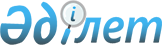 Об утверждении регламентов электронных государственных услуг
					
			Утративший силу
			
			
		
					Постановление Зайсанского районного акимата Восточно-Казахстанской области от 28 декабря 2012 года N 1346. Зарегистрировано Департаментом юстиции Восточно-Казахстанской области 31 января 2013 года N 2868. Утратило силу постановлением Зайсанского районного акимата от 20 мая 2013 года № 1607      Сноска. Утратило силу постановлением Зайсанского районного акимата от 20.05.2013 № 1607.      Примечание РЦПИ. 

      В тексте документа сохранена пунктуация и орфография оригинала.

      В соответствии с пунктом 4 статьи 9-1 Закона Республики Казахстан от 27 ноября 2000 года «Об административных процедурах», подпунктом 17-1) пункта 1 статьи 31 Закона Республики Казахстан от 23 января 2001 года «О местном государственном управлении и самоуправлении в Республике Казахстан», пунктом 2 статьи 29 Закона Республики Казахстан от 11 января 2007 года «Об информатизации»  акимат Зайсанского района ПОСТАНОВЛЯЕТ:



      1. Утвердить прилагаемые:

      1) регламент электронной государственной услуги «Выдача справок безработным гражданам»;

      2) регламент электронной государственной услуги «Оформление документов для материального обеспечения детей-инвалидов, обучающихся и воспитывающихся на дому»;

      3) регламент электронной государственной услуги «Постановка на очередь детей дошкольного возраста (до 7 лет) для направления в детские дошкольные организации»;

      4) регламент электронной государственной услуги «Выдача справок по опеке и попечительству»;

      5) регламент электронной государственной услуги «Выдача справок органов, осуществляющих функции по опеке или попечительству для оформления сделок с имуществом, принадлежащим на праве собственности несовершеннолетним детям»;

      6) регламент электронной государственной услуги «Выдача справок в пенсионные фонды, банки для распоряжения вкладами несовершеннолетних детей, в территориальные подразделения Комитета дорожной полиции Министерства внутренних дел Республики Казахстан для оформления наследства несовершеннолетним детям»;

      7) регламент электронной государственной услуги «Постановка на учет и очередность граждан, нуждающихся в жилище из государственного жилищного фонда или жилище, арендованном местным исполнительным органом в частном жилищном фонде».



      2. Контроль за исполнением данного постановления возлагается на руководителя аппарата Зайсанского района Караталова Н.С.



      3. Настоящее постановление вводится в действие по истечении десяти календарных дней после его регистрации в органах юстиции и после его первого официального опубликования.

       Аким района                                С. Зайнулдин      «СОГЛАСОВАНО»      Министр транспорта и коммуникаций

      Республики Казахстан                       А. Жумагалиев      27 декабря 2012 года

Утвержден

постановлением акимата

Зайсанского района

от 28 декабря 2012 года № 1346 Регламент электронной государственной услуги

«Выдача справок безработным гражданам» 

1. Общие положения

      1. Электронная государственная услуга «Выдача справок безработным гражданам» (далее – услуга) оказывается государственным учреждением «Отдел занятости и социальных программ Зайсанского района» (далее – услугодатель) на альтернативной основе через центр обслуживания населения (далее – Центр) по месту жительства, а также через портал «электронного правительства» по адресу: www.e.gov.kz.



      2. Услуга оказывается на основании Стандарта государственной услуги «Выдача справок безработным гражданам» (далее – Стандарт), утвержденного постановлением Правительства Республики Казахстан от 7 апреля 2011 года № 394 «Об утверждении стандартов государственных услуг в сфере социальной защиты, оказываемых местными исполнительными органами».



      3. Степень автоматизации услуги: частично автоматизированная (услуга, содержащая медиа-разрывы).



      4. Вид оказания услуги: транзакционная.



      5. Понятия и сокращения, используемые в настоящем Регламенте электронной государственной услуги «Выдача справок безработным гражданам» (далее - Регламент):

      1) АРМ - автоматизированное рабочее место;

      2) информационная система (далее – ИС) – система, предназначенная для хранения, обработки, поиска, распространения, передачи и предоставления информации с применением аппаратно-программного комплекса;

      3) единая нотариальная информационная система (далее - ЕНИС) - это аппаратно-программный комплекс, предназначенный для автоматизации нотариальной деятельности и взаимодействия органов юстиции и нотариальных палат;

      4) ИС МИО – информационная система местных исполнительных органов;

      5) индивидуальный идентификационный номер (далее – ИИН) – уникальный номер, формируемый для физического лица, в том числе индивидуального предпринимателя, осуществляющего деятельность в виде личного предпринимательства;

      6) ГБД ФЛ - государственная база данных «Физические лица»;

      7) СФЕ - структурно-функциональные единицы;

      8) медиа-разрыв – чередование бумажного и электронного документооборота в процессе оказания услуг, когда необходимы преобразования документов из электронной формы в бумажную или наоборот;

      9) пользователь – субъект, обращающийся к информационной системе за получением необходимых ему электронных информационных ресурсов и пользующийся ими;

      10) транзакционная услуга – услуга по предоставлению пользователям электронных информационных ресурсов, требующая взаимного обмена информацией с применением электронной цифровой подписи;

      11) потребитель – физическое лицо, которому оказывается электронная государственная услуга;

      12) информационная система центров обслуживания населения (далее – ИС ЦОН) – информационная система, предназначенная для автоматизации процесса предоставления услуг населению (физическим и юридическим лицам) через центры обслуживания населения Республики Казахстан, а также соответствующими министерствами и ведомствами;

      13) электронный документ – документ, в котором информация представлена в электронно-цифровой форме и удостоверена посредством ЭЦП;

      14) электронная государственная услуга – государственная услуга, оказываемая в электронной форме с применением информационных технологий;

      15) электронная цифровая подпись (далее – ЭЦП) – набор электронных цифровых символов, созданный средствами электронной цифровой подписи и подтверждающий достоверность электронного документа, его принадлежность и неизменность содержания;

      16) шлюз «электронного правительства» (далее – ШЭП) – информационная система, предназначенная для интеграции информационных систем «электронного правительства» в рамках реализации электронных услуг;

      17) региональный шлюз «электронного правительства» (далее – РШЭП) – подсистема шлюза «электронного правительства», предназначенная для интеграции информационных систем «электронного акимата» в рамках реализации электронных услуг;

      18) веб-портал «электронного правительства» (далее – ПЭП) – информационная система, представляющая собой единое окно доступа ко всей консолидированной правительственной информации, включая нормативную правовую базу, и к электронным государственным услугам. 

2. Порядок деятельности услугодателя по оказанию услуги

      6. Пошаговые действия и решения услугодателя через ПЭП (диаграмма № 1 функционального взаимодействия при оказании услуги) приведены в приложении 2 к настоящему Регламенту:

      1) потребитель осуществляет регистрацию на ПЭП с помощью ИИН и пароля (осуществляется для незарегистрированных потребителей на ПЭП);

      2) процесс 1 – ввод потребителем ИИН и пароля (процесс авторизации) на ПЭП для получения услуги;

      3) условие 1 – проверка на ПЭП подлинности данных о зарегистрированном потребителе через ИИН и пароль;

      4) процесс 2 – формирование ПЭП сообщения об отказе в авторизации в связи с имеющимися нарушениями в данных потребителя;

      5) процесс 3 – выбор потребителем услуги, указанной в настоящем Регламенте, вывод на экран формы запроса для оказания услуги и заполнение потребителем формы (ввод данных) с учетом ее структуры и форматных требований, прикрепление к форме запроса необходимых копий документов в электронном виде, указанные в пункте 11 Стандарта, а также выбор потребителем регистрационного свидетельства ЭЦП для удостоверения (подписания) запроса;

      6) условие 2 – проверка на ПЭП срока действия регистрационного свидетельства ЭЦП и отсутствия в списке отозванных (аннулированных) регистрационных свидетельств, а также соответствия идентификационных данных (между ИИН, указанным в запросе, и ИИН, указанным в регистрационном свидетельстве ЭЦП);

      7) процесс 4 – формирование сообщения об отказе в запрашиваемой услуге в связи с неподтверждением подлинности ЭЦП потребителя;

      8) процесс 5 – удостоверение запроса для оказания услуги посредством ЭЦП потребителя и направление электронного документа (запроса) через ШЭП в АРМ РШЭП для обработки услугодателем;

      9) процесс 6 – регистрация электронного документа в АРМ РШЭП;

      10) условие 3 – проверка (обработка) услугодателем соответствия приложенных потребителем документов, указанных в Стандарте и основаниям для оказания услуги;

      11) процесс 7 - формирование сообщения об отказе в запрашиваемой услуге в связи с имеющимися нарушениями в документах потребителя;

      12) процесс 8 – получение потребителем результата услуги (справка о регистрации в качестве безработного), сформированного АРМ РШЭП. Электронный документ формируется с использованием ЭЦП уполномоченного лица услугодателя.



      7. Пошаговые действия и решения услугодателя (диаграмма № 2 функционального взаимодействия при оказании услуги) приведены в приложении 2 к настоящему Регламенту:

      1) процесс 1 – ввод сотрудником услугодателя в АРМ РШЭП ИИН и пароля (процесс авторизации) для оказания услуги;

      2) процесс 2 – выбор сотрудником услугодателя услуги, указанной в настоящем Регламенте, вывод на экран формы запроса для оказания услуги и ввод сотрудником услугодателя данных потребителя;

      3) процесс 3 – направление запроса через ШЭП в ГБД ФЛ о данных потребителя;

      4) условие 1 – проверка наличия данных потребителя в ГБД ФЛ;

      5) процесс 4 – формирование сообщения о невозможности получения данных, в связи с отсутствием данных потребителя в ГБД ФЛ;

      6) процесс 5 – заполнение сотрудником услугодателя формы запроса в части отметки о наличии документов в бумажной форме и сканирование документов, предоставленных потребителем, прикрепление их к форме запроса и удостоверение посредством ЭЦП заполненной формы (введенных данных) запроса на оказание услуги;

      7) процесс 6 – регистрация электронного документа в АРМ РШЭП;

      8) условие 2 – проверка (обработка) услугодателем соответствия приложенных документов, указанных в Стандарте и основаниям для оказания услуги;

      9) процесс 7 - формирование сообщения об отказе в запрашиваемой услуге в связи с имеющимися нарушениями в документах потребителя;

      10) процесс 8 – получение потребителем результата услуги (справка о регистрации в качестве безработного), сформированного АРМ РШЭП. Электронный документ формируется с использованием ЭЦП уполномоченного лица услугодателя.



      8. Пошаговые действия и решения услугодателя через Центр (диаграмма № 3 функционального взаимодействия при оказании услуги) приведены в приложении 2 к настоящему Регламенту:

      1) процесс 1 – ввод оператора Центра в АРМ ИС ЦОН логина и пароля (процесс авторизации) для оказания услуги;

      2) процесс 2 – выбор оператором Центра услуги, указанной в настоящем Регламенте, вывод на экран формы запроса для оказания услуги и ввод оператором Центра данных потребителя;

      3) процесс 3 – направление запроса через ШЭП в ГБД ФЛ о данных потребителя;

      4) условие 1 – проверка наличия данных потребителя в ГБД ФЛ;

      5) процесс 4 – формирование сообщения о невозможности получения данных в связи с отсутствием данных потребителя в ГБД ФЛ;

      6) процесс 5 – заполнение оператором Центра формы запроса в части отметки о наличии документов в бумажной форме и сканирование документов, предоставленных потребителем, прикрепление их к форме запроса и удостоверение посредством ЭЦП заполненной формы (введенных данных) запроса на оказание услуги;

      7) процесс 6 - направление электронного документа (запроса потребителя), удостоверенного (подписанного) ЭЦП оператора Центра через ШЭП в АРМ РШЭП;

      8) процесс 7 – регистрация электронного документа в АРМ РШЭП;

      9) условие 2 – проверка (обработка) услугодателем соответствия приложенных потребителем документов, указанных в Стандарте и основаниям для оказания услуги;

      10) процесс 8 - формирование сообщения об отказе в запрашиваемой услуге, в связи с имеющимися нарушениями в документах потребителя;

      11) процесс 9 – получение потребителем через оператора Центра результата услуги (справка о регистрации в качестве безработного), сформированного АРМ РШЭП.



      9. Экранные формы заполнения запроса и форма заявления на услугу, предоставляемые потребителю в случае получения услуги посредством ПЭП, представлены на веб-портале «электронного правительства» по адресу: www.e.gov.kz.



      10. Способ проверки получателем статуса исполнения запроса по услуге: на портале «электронного правительства» в разделе «История получения услуг», а также при обращении к услугодателю или Центр.



      11. Необходимую информацию и консультацию по оказанию услуги можно получить по телефону call-центра ПЭП: 1414. 

3. Описание порядка взаимодействия в процессе оказания услуги

      12. СФЕ, которые участвуют в процессе оказания услуги:

      услугодатель; оператор Центра; ПЭП; ШЭП; РШЭП; АРМ РШЭП; АРМ ИС ЦОН; ГБД ФЛ.



      13. Текстовое табличное описание последовательности действий (процедур, функций, операций) с указанием срока выполнения каждого действия приведены в приложении 1 к настоящему Регламенту.



      14. Диаграммы, отражающие взаимосвязь между логической последовательностью действий (в процессе оказания электронной государственной услуги) в соответствии с их описаниями, приведены в приложении 2 к настоящему Регламенту.



      15. Формы, шаблоны бланков, в соответствии с которыми должен быть представлен результат оказания услуги, в том числе с указанием правил форматно-логического контроля, включая формы уведомлений, писем и напоминаний, приведены в приложении 3 к настоящему Регламенту.



      16. Результаты оказания услуги потребителям измеряются показателями качества и доступности в соответствии с приложением 4 к настоящему Регламенту.



      17. Требования, предъявляемые к процессу оказания услуги потребителями:

      1) соблюдения конституционных прав и свобод человека;

      2) законности при исполнении служебного долга;

      3) конфиденциальность (защита от несанкционированного получения информации);

      4) целостность (защита от несанкционированного изменения информации);

      5) доступность (защита от несанкционированного удержания информации и ресурсов).



      18. Технические условия оказания услуги: выход в Интернет, наличие ИИН у потребителя, авторизация ПЭП, наличие у пользователя ЭЦП.

Приложение 1

к Регламенту электронной

государственной услуги

«Выдача справок безработным гражданам» Таблица 1. Описание действий СФЕ через ПЭПпродолжение таблицы: Таблица 2. Описание действий СФЕ через услугодателяпродолжение таблицы: Таблица 3. Описание действий СФЕ через Центрпродолжение таблицы:

Приложение 2

к Регламенту электронной

государственной услуги

«Выдача справок безработным гражданам» 

Диаграмма № 1 функционального взаимодействия

при оказании услуги через ПЭП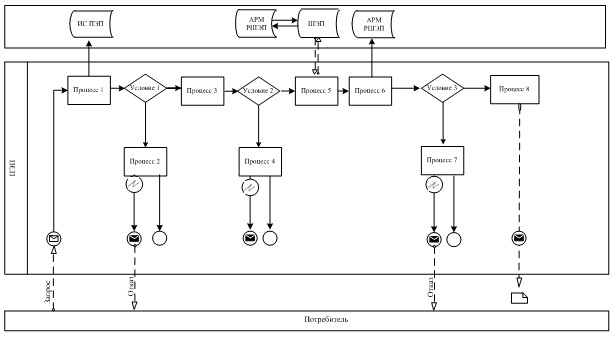  

Диаграмма № 2 функционального взаимодействия

при оказании через услугодателя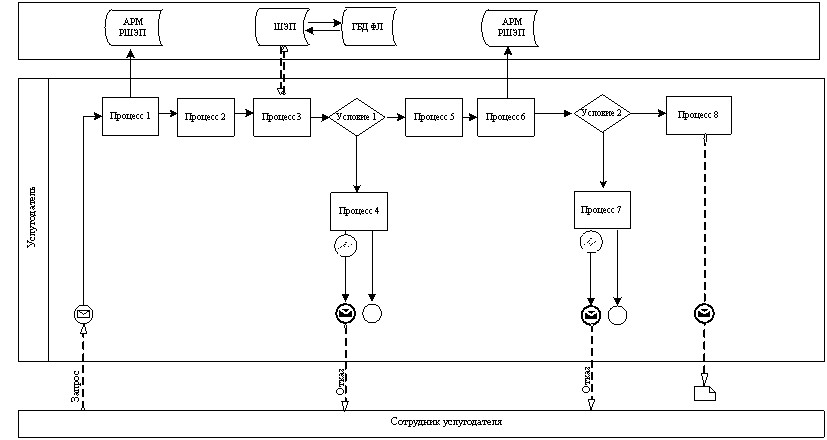  

Диаграмма № 3 функционального взаимодействия

при оказании услуги через Центр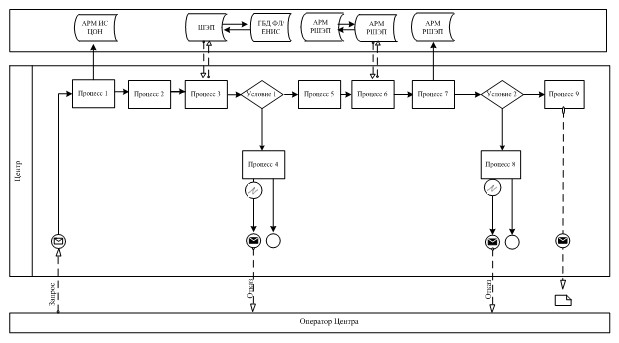  Условные обозначения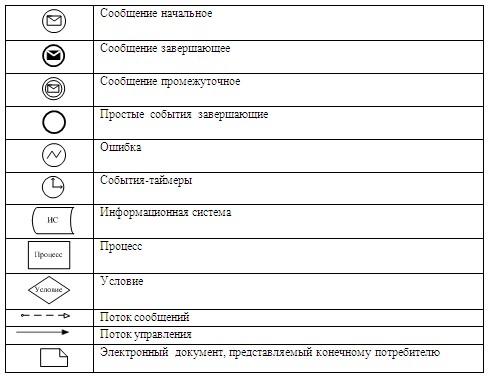 

Приложение 3

к Регламенту электронной

государственной услуги

«Выдача справок безработным гражданам» Экранная форма заявления на услугу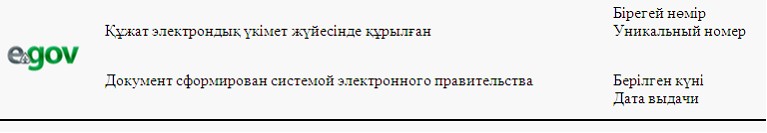 Начальнику

ГУ "Отдел занятости и социальных программ":

___________________________________________

(ФИО начальника)               Безработный: _______________

_______________

(ФИО заявителя)

Адрес: _____________________

(адрес заявителя)  

Телефон:____________________ Заявление      Прошу выдать мне справку о статусе безработного(ой) за период

с ___________________ года по __________________ год.К заявлению прилагаются документы:Осы құжат «Электрондық құжат және электрондық цифрлық қолтаңба туралы» 2003 жылғы 7

қаңтардағы N 370-II ҚРЗ 7-бабының 1- тармағына сәйкес қағаз тасығыштағы құжатқа тең.

Данный документ согласно пункту 1 статьи 7 ЗРК от 7 января 2003 года «Об электронном

документе и электронной цифровой подписи» равнозначен документу на бумажном носителе.



* Штрих-код «Электрондық әкімдік» ақпараттық жүйесі ұсынған және электрондық-цифрлық

қолтаңбамен қол қойылған деректерді қамтиды {указать подразделение} (Указать регион).

Штрих-код содержит данные, предоставленные информационной системой «Электронный

акимат» и подписанные электронно-цифровой подписью {указать подразделение} (Указать регион).

 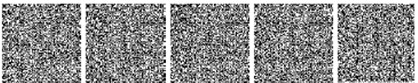       Бөлім бастығы:

      Начальник отдела: ____________________________________

                                          (ФИО)      Маман:

      Специалист: __________________________________________

                                           (ФИО)      Анықтаманы алуға өтініш берілген күні:

      Дата подачи заявления на получение справки:___________Осы құжат «Электрондық құжат және электрондық цифрлық қолтаңба туралы» 2003 жылғы 7

қаңтардағы N 370-II ҚРЗ 7-бабының 1-тармағына сәйкес қағаз тасығыштағы құжатқа тең.

Данный документ согласно пункту 1 статьи 7 ЗРК от 7 января 2003 года «Об электронном

документе и электронной цифровой подписи» равнозначен документу на бумажном носителе.



* Штрих-код «Электрондық әкімдік» ақпараттық жүйесі ұсынған және электрондық-цифрлық

қолтаңбамен қол қойылған деректерді қамтиды {указать подразделение} (Указать регион).

Штрих-код содержит данные, предоставленные информационной системой «Электронный

акимат» и подписанные электронно-цифровой подписью {указать подразделение} (Указать

регион).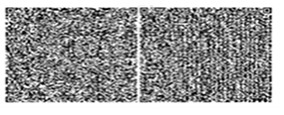  Уведомления, предоставляемые потребителю      Уведомления поставляются по мере изменения статуса исполнения заявления. Произвольная строка с текстом уведомления отражается в разделе «Уведомления» в личном кабинете на портале «электронного правительства». Выходная форма положительного ответа

(Выдача справок безработным гражданам) на услугу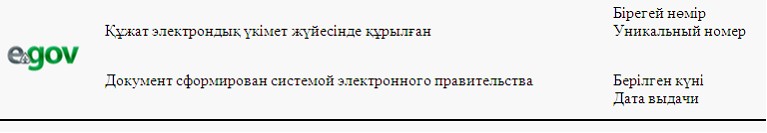  ЖҰМЫССЫЗДЫҚ РЕТІНДЕ ТІРКЕУ ТУРАЛЫ АНЫҚТАМА

СПРАВКА О РЕГИСТРАЦИИ В КАЧЕСТВЕ БЕЗРАБОТНОГОТ.А.Ә.

Ф.И.О._____________________________________________________________________Халықтың жұмыстылығы туралы Қазақстан Республикасы Заңының 15 бабына сәйкес,

жұмыссыз ретінде тіркелген:

___________________________________________________________________________

В соответствии со ст. 15 Закона Республики Казахстан "О занятости населения"

зарегистрирован безработным:

___________________________________________________________________________

Қоғамдық әлеуметтік жұмыстарға қатысуы:

___________________________________________________________________________

Участие в общественных социальных работах:

___________________________________________________________________________

Кәсіби даярлаудан біліктілігін арттыру және қайта даярлықтан жастар

практикасынан өтті:

___________________________________________________________________________

Прошел профессиональную подготовку, повышение квалификации и переподготовку,

молодежную практику:

___________________________________________________________________________

Атаулы әлеуметтік көмек, тұрғын үй көмегі тағайындалды:

___________________________________________________________________________

Назначен(а) адресная социальная помощь, жилищная помощь:

___________________________________________________________________________

Анықтама:

___________________________________________________________________________

ұсыну үшін берілген

Справка дана для предъявления:

___________________________________________________________________________Осы құжат «Электрондық құжат және электрондық цифрлық қолтаңба туралы» 2003 жылғы 7

қаңтардағы N 370-II ҚРЗ 7-бабының 1-тармағына сәйкес қағаз тасығыштағы құжатқа тең.

Данный документ согласно пункту 1 статьи 7 ЗРК от 7 января 2003 года «Об электронном

документе и электронной цифровой подписи» равнозначен документу на бумажном носителе.



* Штрих-код «Электрондық әкімдік» ақпараттық жүйесі ұсынған және электрондық-цифрлық

қолтаңбамен қол қойылған деректерді қамтиды {указать подразделение} (Указать регион).

Штрих-код содержит данные, предоставленные информационной системой «Электронный

акимат» и подписанные электронно-цифровой подписью {указать подразделение} (Указать

регион).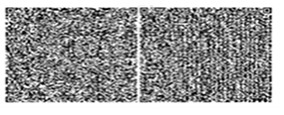  Выходная форма отрицательного ответа (отказ) на услугу      Выходная форма отрицательного ответа предоставляется в произвольной форме в виде письма с текстом обоснования отказа.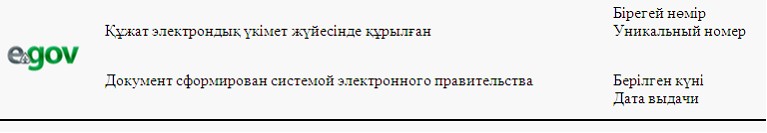 Кому: САЛОВА ОЛЕСЯ ВЛАДИМИРОВНА

(ФИО заявителя)          Доводим до Вашего сведения, что Вам отказано в предоставлении

справки безработного.Причина отказа:                  отказ на казахском                Начальник отдела:                  Иванов И.И.   

                                     (ФИО)

 

 

 Осы құжат «Электрондық құжат және электрондық цифрлық қолтаңба туралы» 2003 жылғы 7

қаңтардағы N 370-II ҚРЗ 7-бабының 1- тармағына сәйкес қағаз тасығыштағы құжатқа тең.

Данный документ согласно пункту 1 статьи 7 ЗРК от 7 января 2003 года «Об электронном

документе и электронной цифровой подписи» равнозначен документу на бумажном носителе.



* Штрих-код «Электрондық әкімдік» ақпараттық жүйесі ұсынған және электрондық-цифрлық

қолтаңбамен қол қойылған деректерді қамтиды {указать подразделение} (Указать регион).

Штрих-код содержит данные, предоставленные информационной системой «Электронный

акимат» и подписанные электронно-цифровой подписью {указать подразделение} (Указать

регион).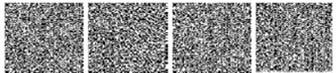 

Приложение 4

к Регламенту электронной

государственной услуги

«Выдача справок безработным гражданам» Форма анкеты для определения показателей услуги:

«качество» и «доступность»____________________________________________

(наименование услуги)      1. Удовлетворены ли Вы качеством процесса и результатом оказания электронной государственной услуги ?

      1) не удовлетворен;

      2) частично удовлетворен;

      3) удовлетворен.

      2. Удовлетворены ли Вы качеством информации о порядке оказания электронной государственной услуги ?

      1) не удовлетворен;

      2) частично удовлетворен;

      3) удовлетворен.

Утвержден

постановлением акимата

Зайсанского района

от 28 декабря 2012 года № 1346 Регламент электронной государственной услуги

«Оформление документов для материального обеспечения

детей-инвалидов, обучающихся и воспитывающихся на дому» 

1. Общие положения

      1. Электронная государственная услуга «Оформление документов для материального обеспечения детей-инвалидов, обучающихся и воспитывающихся на дому» (далее – услуга) оказывается государственным учреждением «Отдел занятости и социальных программ Зайсанского района» (далее – услугодатель), а также через веб-портал «электронного правительства» по адресу: www.e.gov.kz.



      2. Услуга оказывается на основании Стандарта государственной услуги «Оформление документов для материального обеспечения детей-инвалидов, обучающихся и воспитывающихся на дому» (далее – Стандарт), утвержденного постановлением Правительства Республики Казахстан от 7 апреля 2011 года № 394 «Об утверждении стандартов государственных услуг в сфере социальной защиты, оказываемых местными исполнительными органами».



      3. Степень автоматизации услуги: частично автоматизированная (услуга, содержащая медиа-разрывы).



      4. Вид оказания услуги: транзакционная.



      5. Понятия и сокращения, используемые в настоящем регламенте электронной государственной услуги «Оформление документов для материального обеспечения детей-инвалидов, обучающихся и воспитывающихся на дому» (далее - Регламент):

      1) АРМ - автоматизированное рабочее место;

      2) информационная система (далее – ИС) – система, предназначенная для хранения, обработки, поиска, распространения, передачи и предоставления информации с применением аппаратно-программного комплекса;

      3) единая нотариальная информационная система (далее - ЕНИС) - это аппаратно-программный комплекс, предназначенный для автоматизации нотариальной деятельности и взаимодействия органов юстиции и нотариальных палат;

      4) ИС МИО – информационная система местных исполнительных органов;

      5) индивидуальный идентификационный номер (далее – ИИН) – уникальный номер, формируемый для физического лица, в том числе индивидуального предпринимателя, осуществляющего деятельность в виде личного предпринимательства;

      6) ГБД ФЛ - государственная база данных «Физические лица»;

      7) СФЕ - структурно-функциональные единицы;

      8) медиа-разрыв – чередование бумажного и электронного документооборота в процессе оказания услуг, когда необходимы преобразования документов из электронной формы в бумажную или наоборот;

      9) пользователь – субъект, обращающийся к информационной системе за получением необходимых ему электронных информационных ресурсов и пользующийся ими;

      10) транзакционная услуга – услуга по предоставлению пользователям электронных информационных ресурсов, требующая взаимного обмена информацией с применением электронной цифровой подписи;

      11) потребитель – физическое лицо, которому оказывается электронная государственная услуга;

      12) информационная система центров обслуживания населения (далее – ИС ЦОН) – информационная система, предназначенная для автоматизации процесса предоставления услуг населению (физическим и юридическим лицам) через центры обслуживания населения Республики Казахстан, а также соответствующими министерствами и ведомствами;

      13) электронный документ – документ, в котором информация представлена в электронно-цифровой форме и удостоверена посредством ЭЦП;

      14) электронная государственная услуга – государственная услуга, оказываемая в электронной форме с применением информационных технологий;

      15) электронная цифровая подпись (далее – ЭЦП) – набор электронных цифровых символов, созданный средствами электронной цифровой подписи и подтверждающий достоверность электронного документа, его принадлежность и неизменность содержания;

      16) шлюз «электронного правительства» (далее – ШЭП) – информационная система, предназначенная для интеграции информационных систем «электронного правительства» в рамках реализации электронных услуг;

      17) региональный шлюз «электронного правительства» (далее – РШЭП) – подсистема шлюза «электронного правительства», предназначенная для интеграции информационных систем «электронного акимата» в рамках реализации электронных услуг;

      18) веб-портал «электронного правительства» (далее – ПЭП) – информационная система, представляющая собой единое окно доступа ко всей консолидированной правительственной информации, включая нормативную правовую базу, и к электронным государственным услугам. 

2. Порядок деятельности услугодателя по оказанию услуги

      6. Пошаговые действия и решения услугодателя (диаграмма № 1 функционального взаимодействия при оказании услуги) приведены в приложении 1 к настоящему Регламенту:

      1) процесс 1 – ввод сотрудником услугодателя в АРМ РШЭП ИИН и пароля (процесс авторизации) для оказания услуги;

      2) процесс 2 – выбор сотрудником услугодателя услуги, указанной в настоящем Регламенте, вывод на экран формы запроса для оказания услуги и ввод сотрудником услугодателя данных потребителя;

      3) процесс 3 – направление запроса через ШЭП в ГБД ФЛ о данных потребителя;

      4) условие 1 – проверка наличия данных потребителя в ГБД ФЛ;

      5) процесс 4 – формирование сообщения о невозможности получения данных, в связи с отсутствием данных потребителя в ГБД ФЛ;

      6) процесс 5 – заполнение сотрудником услугодателя формы запроса в части отметки о наличии документов в бумажной форме и сканирование документов, предоставленных потребителем, прикрепление их к форме запроса и удостоверение посредством ЭЦП заполненной формы (введенных данных) запроса на оказание услуги;

      7) процесс 6 – регистрация электронного документа в АРМ РШЭП;

      8) условие 2 – проверка (обработка) услугодателем соответствия приложенных документов, указанных в Стандарте и основаниям для оказания услуги;

      9) процесс 7 - формирование сообщения об отказе в запрашиваемой услуге, в связи с имеющимися нарушениями в документах потребителя;

      10) процесс 8 – получение потребителем результата услуги (уведомление об оформлении документов), сформированного АРМ РШЭП. Электронный документ формируется с использованием ЭЦП уполномоченного лица услугодателя.



      7. Пошаговые действия и решения услугодателя через ПЭП (диаграмма № 2 функционального взаимодействия при оказании услуги) приведены в приложении 1 к настоящему Регламенту:

      1) потребитель осуществляет регистрацию на ПЭП с помощью ИИН и пароля (осуществляется для незарегистрированных потребителей на ПЭП);

      2) процесс 1 – ввод потребителем ИИН и пароля (процесс авторизации) на ПЭП для получения услуги;

      3) условие 1 – проверка на ПЭП подлинности данных о зарегистрированном потребителе через ИИН и пароль;

      4) процесс 2 – формирование ПЭП сообщения об отказе в авторизации, в связи с имеющимися нарушениями в данных потребителя;

      5) процесс 3 – выбор потребителем услуги, указанной в настоящем Регламенте, вывод на экран формы запроса для оказания услуги и заполнение потребителем формы (ввод данных) с учетом ее структуры и форматных требований, прикрепление к форме запроса необходимых копий документов в электронном виде, указанные в пункте 11 Стандарта, а также выбор потребителем регистрационного свидетельства ЭЦП для удостоверения (подписания) запроса;

      6) условие 2 – проверка на ПЭП срока действия регистрационного свидетельства ЭЦП и отсутствия в списке отозванных (аннулированных) регистрационных свидетельств, а также соответствия идентификационных данных (между ИИН, указанным в запросе, и ИИН, указанным в регистрационном свидетельстве ЭЦП);

      7) процесс 4 – формирование сообщения об отказе в запрашиваемой услуге в связи с неподтверждением подлинности ЭЦП потребителя;

      8) процесс 5 – удостоверение запроса для оказания услуги посредством ЭЦП потребителя и направление электронного документа (запроса) через ШЭП в АРМ РШЭП для обработки услугодателем;

      9) процесс 6 – регистрация электронного документа в АРМ РШЭП;

      10) условие 3 – проверка (обработка) услугодателем соответствия приложенных потребителем документов, указанных в Стандарте и основаниям для оказания услуги;

      11) процесс 7 - формирование сообщения об отказе в запрашиваемой услуге в связи с имеющимися нарушениями в документах потребителя;

      12) процесс 8 – получение потребителем результата услуги (уведомление в форме электронного документа), сформированного АРМ РШЭП. Электронный документ формируется с использованием ЭЦП уполномоченного лица Услугодателя.



      8. Экранные формы заполнения запроса и форма заявления на услугу, предоставляемые потребителю в случае получения услуги посредством ПЭП, представлены веб-порталом «электронного правительства» по адресу: www.e.gov.kz.



      9. Способ проверки получателем статуса исполнения запроса по услуге: на портале «электронного правительства» в разделе «История получения услуг», а также при обращении к услугодателю.



      10. Необходимую информацию и консультацию по оказанию услуги можно получить по телефону call-центра ПЭП: 1414. 

3. Описание порядка взаимодействия в процессе оказания услуги

      11. СФЕ, которые участвуют в процессе оказания услуги:

      услугодатель; ПЭП; ШЭП; РШЭП; АРМ РШЭП; ГБД ФЛ.



      12. Текстовое табличное описание последовательности действий (процедур, функций, операций), с указанием срока выполнения каждого действия, приведено в приложении 2 к настоящему Регламенту.



      13. Диаграммы, отражающие взаимосвязь между логической последовательностью действий (в процессе оказания услуги) в соответствии с их описаниями, приведены в приложении 1 к настоящему Регламенту.



      14. Результаты оказания услуги потребителям измеряются показателями качества и доступности согласно приложению 3 к настоящему Регламенту.



      15. Формы, шаблоны бланков, в соответствии с которыми должен быть представлен результат оказания услуги, в том числе с указанием правил форматно-логического контроля, включая формы уведомлений, писем и напоминаний, приведены в приложении 4 к настоящему Регламенту.



      16. Требования, предъявляемые к процессу оказания услуги потребителями:

      1) соблюдения конституционных прав и свобод человека;

      2) законности при исполнении служебного долга;

      3) конфиденциальность (защита от несанкционированного получения информации);

      4) целостность (защита от несанкционированного изменения информации);

      5) доступность (защита от несанкционированного удержания информации и ресурсов).



      17. Технические условия оказания услуги: выход в Интернет, наличие ИИН у потребителя, авторизация ПЭП, наличие у пользователя ЭЦП.

Приложение 1

к Регламенту электронной

государственной услуги

«Оформление документов для материального

обеспечения детей-инвалидов,

обучающихся и воспитывающихся на дому» 

Диаграмма № 1 функционального взаимодействия при оказании

услуги через услугодателя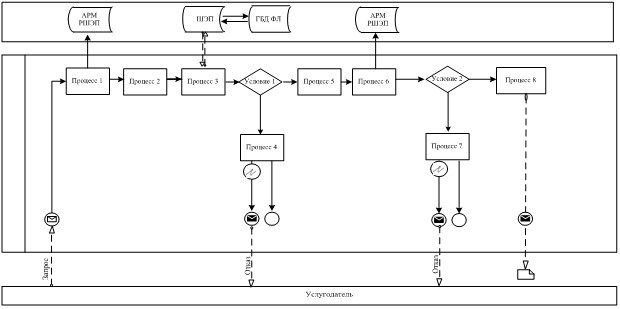  

Диаграмма № 2 функционального взаимодействия при оказании

услуги через ПЭП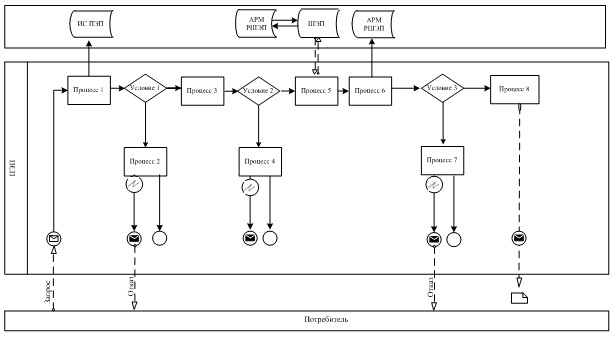  Условные обозначения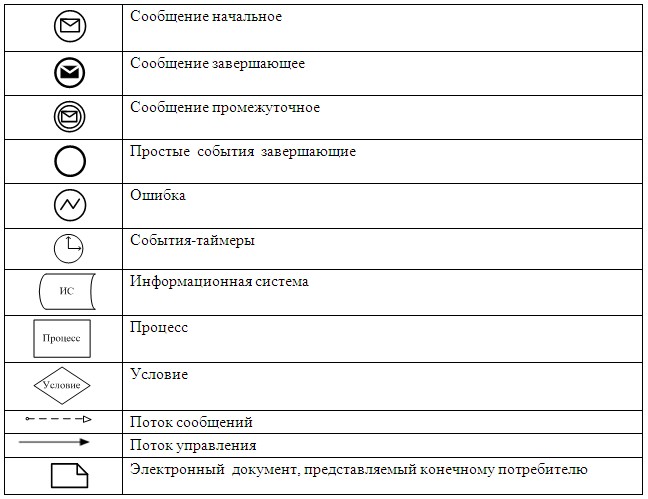 

Приложение 2

к Регламенту электронной

государственной услуги

«Оформление документов для материального

обеспечения детей-инвалидов,

обучающихся и воспитывающихся на дому» Таблица 1. Описание действий СФЕ через услугодателяпродолжение таблицы: Таблица 2. Описание действий СФЕ через ПЭПпродолжение таблицы:

Приложение 3

к Регламенту электронной

государственной услуги

«Оформление документов для материального

обеспечения детей-инвалидов,

обучающихся и воспитывающихся на дому» Форма анкеты для определения показателей услуги:

«качество» и «доступность»Оформление документов для материального обеспечения детей-инвалидов,

обучающихся и воспитывающихся на дому

(наименование услуги)      1. Удовлетворены ли Вы качеством процесса и результатом оказания электронной государственной услуги ?

      1) не удовлетворен;

      2) частично удовлетворен;

      3) удовлетворен.

      2. Удовлетворены ли Вы качеством информации о порядке оказания электронной государственной услуги ?

      1) не удовлетворен;

      2) частично удовлетворен;

      3) удовлетворен.

Приложение 4

к Регламенту электронной

государственной услуги

«Оформление документов для материального

обеспечения детей-инвалидов,

обучающихся и воспитывающихся на дому» Экранная форма заявления на электронную государственную услугу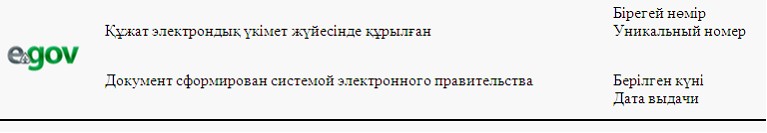 Начальнику отдела занятости

и социальных программ

_____________________________

(ФИО начальника)       Заявителя: _________________________

____________________________________

(ФИО заявителя)      Адрес: _____________________________

Телефон: ___________________________

№ удостоверения личности:___________

кем выдано: ________________________

дата выдачи: _______________________

РНН:                                

СИК:________________________________ Заявление      Прошу Вас назначить материальное обеспечение на

ребенка-инвалида, обучающегося и воспитывающегося на дому.      ФИО ребенка: __________________________________________________

      Дата рождения: ________________________________________________      № лицевого счета: _____________________________________________

      Наименование банка: ___________________________________________      К заявлению прилагаются документы:

      1) электронная копия свидетельства о рождении ребенка;

      2) электронная копия книги регистрации граждан либо справки

адресного бюро;

      3) электронная копия заключения психолого-педагогической

консультации;

      4) электронная копия справки об инвалидности;

      5) электронная копия документа о наличии счета в банке.Осы құжат «Электрондық құжат және электрондық цифрлық қолтаңба туралы» 2003 жылғы 7

қаңтардағы N 370-II ҚРЗ 7-бабының 1- тармағына сәйкес қағаз тасығыштағы құжатқа тең.

Данный документ согласно пункту 1 статьи 7 ЗРК от 7 января 2003 года «Об электронном

документе и электронной цифровой подписи» равнозначен документу на бумажном носителе.



* Штрих-код «Электрондық әкімдік» ақпараттық жүйесі ұсынған және электрондық-цифрлық

қолтаңбамен қол қойылған деректерді қамтиды {указать подразделение} (Указать регион).

Штрих-код содержит данные, предоставленные информационной системой «Электронный

акимат» и подписанные электронно-цифровой подписью {указать подразделение} (Указать

регион).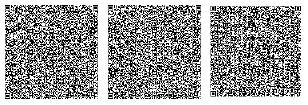  Выходная форма положительного ответа (документов для

материального обеспечения детей-инвалидов, обучающихся и

воспитывающихся на дому) на услугу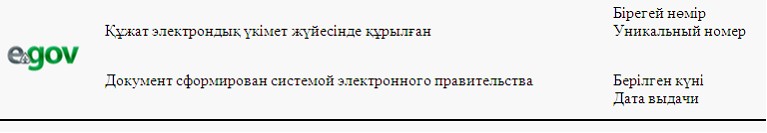 Заявитель: ___________________

___________________

(ФИО заявителя)Адрес: ___________________      Уважаемый(ая) _________________________________________________

уведомляем Вас о назначении материального обеспечения Вашему

ребенку-инвалиду ____________________________________________________

                                   (ФИО ребенка)

обучающемуся и воспитывающемуся на дому в размере ___________________

на период с ____________по______________      Информируем Вас о том, что для получения материального

обеспечения Вам необходимо обратиться в отдел занятости и социальных

программ.      Специалист                  ___________________

                                          (ФИО)      Начальник отдела            ___________________

                                          (ФИО)Осы құжат «Электрондық құжат және электрондық цифрлық қолтаңба туралы» 2003 жылғы 7

қаңтардағы N 370-II ҚРЗ 7-бабының 1- тармағына сәйкес қағаз тасығыштағы құжатқа тең.

Данный документ согласно пункту 1 статьи 7 ЗРК от 7 января 2003 года «Об электронном

документе и электронной цифровой подписи» равнозначен документу на бумажном носителе.



* Штрих-код «Электрондық әкімдік» ақпараттық жүйесі ұсынған және электрондық-цифрлық

қолтаңбамен қол қойылған деректерді қамтиды {указать подразделение} (Указать регион).

Штрих-код содержит данные, предоставленные информационной системой «Электронный

акимат» и подписанные электронно-цифровой подписью {указать подразделение} (Указать

регион).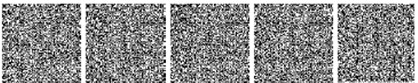  Уведомления, предоставляемые потребителю      Уведомления поставляются по мере изменения статуса исполнения заявления, либо в случае продления срока оказания услуги. Произвольная строка с текстом уведомления отражается в разделе «Уведомления» в личном кабинете на портале «электронного правительства». Выходная форма отрицательного ответа (отказ)

на электронную государственную услугу      Выходная форма отрицательного ответа предоставляется в произвольной форме в виде письма с текстом обоснования отказа при формировании заключения комиссии.

Утвержден

постановлением акимата

Зайсанского района

от 28 декабря 2012 года № 1346 Регламент электронной государственной услуги

«Постановка на очередь детей дошкольного возраста (до 7 лет)

для направления в детские дошкольные организации» 

1. Общие положения

      1. Электронная государственная услуга «Постановка на очередь детей дошкольного возраста (до 7 лет) для направления в детские дошкольные организации» (далее - электронная государственная услуга) оказывается государственным учреждением «Отдел образования Зайсанского района», аппаратами акимов поселков, сельских округов (далее - услугодатель) и через центр обслуживания населения по месту жительства (далее - Центр), а также через веб-портал «электронного правительства» по адресу: www.e.gov.kz.



      2. Электронная государственная услуга оказывается на основании стандарта государственной услуги «Постановка на очередь детей дошкольного возраста (до 7 лет) для направления в детские дошкольные организации» (далее - Стандарт), утвержденного постановлением Правительства Республики Казахстан от 31 августа 2012 года № 1119 «Об утверждении стандартов государственных услуг, оказываемых Министерством образования и науки Республики Казахстан, местными исполнительными органами в сфере образования и науки».



      3. Степень автоматизации электронной государственной услуги: частично автоматизированная (электронная государственная услуга, содержащая медиа-разрывы).



      4. Вид оказания электронной государственной услуги: транзакционная услуга.



      5. Понятия и сокращения, используемые в настоящем регламенте электронной государственной услуги «Постановка на очередь детей дошкольного возраста (до 7 лет) для направления в детские дошкольные организации» (далее – Регламент):

      1) АРМ - автоматизированное рабочее место;

      2) информационная система (далее – ИС) – система, предназначенная для хранения, обработки, поиска, распространения, передачи и предоставления информации с применением аппаратно-программного комплекса;

      3) единая нотариальная информационная система (далее - ЕНИС) - это аппаратно-программный комплекс, предназначенный для автоматизации нотариальной деятельности и взаимодействия органов юстиции и нотариальных палат;

      4) ИС МИО – информационная система местных исполнительных органов;

      5) индивидуальный идентификационный номер (далее – ИИН) – уникальный номер, формируемый для физического лица, в том числе индивидуального предпринимателя, осуществляющего деятельность в виде личного предпринимательства;

      6) ГБД ФЛ - государственная база данных «Физические лица»;

      7) СФЕ - структурно-функциональные единицы;

      8) ДДО – детская дошкольная организация;

      9) медиа-разрыв – чередование бумажного и электронного документооборота в процессе оказания услуг, когда необходимы преобразования документов из электронной формы в бумажную или наоборот;

      10) пользователь – субъект, обращающийся к информационной системе за получением необходимых ему электронных информационных ресурсов и пользующийся ими;

      11) транзакционная услуга – услуга по предоставлению пользователям электронных информационных ресурсов, требующая взаимного обмена информацией с применением электронной цифровой подписи;

      12) потребитель – физическое лицо, которому оказывается электронная государственная услуга;

      13) информационная система центров обслуживания населения (далее – ИС ЦОН) – информационная система, предназначенная для автоматизации процесса предоставления услуг населению (физическим и юридическим лицам) через центры обслуживания населения Республики Казахстан, а также соответствующими министерствами и ведомствами;

      14) электронный документ – документ, в котором информация представлена в электронно-цифровой форме и удостоверена посредством ЭЦП;

      15) электронная государственная услуга – государственная услуга, оказываемая в электронной форме с применением информационных технологий;

      16) электронная цифровая подпись (далее – ЭЦП) – набор электронных цифровых символов, созданный средствами электронной цифровой подписи и подтверждающий достоверность электронного документа, его принадлежность и неизменность содержания;

      17) шлюз «электронного правительства» (далее – ШЭП) – информационная система, предназначенная для интеграции информационных систем «электронного правительства» в рамках реализации электронных услуг;

      18) региональный шлюз «электронного правительства» (далее – РШЭП) – подсистема шлюза «электронного правительства», предназначенная для интеграции информационных систем «электронного акимата» в рамках реализации электронных услуг;

      19) веб-портал «электронного правительства» (далее – ПЭП) – информационная система, представляющая собой единое окно доступа ко всей консолидированной правительственной информации, включая нормативную правовую базу, и к электронным государственным услугам. 

2. Порядок деятельности услугодателя по оказанию электронной

государственной услуги

      6. Пошаговые действия и решения услугодателя при оказании электронной государственной услуги, (диаграмма № 1 функционального взаимодействия при оказании услуги) приведены в приложении 1 к настоящему Регламенту:

      1) процесс 1 – ввод сотрудником услугодателя в АРМ РШЭП ИИН и пароля (процесс авторизации) для оказания электронной государственной услуги;

      2) процесс 2 – выбор сотрудником услугодателя электронной государственной услуги, указанной в настоящем Регламенте, вывод на экран формы запроса для оказания электронной государственной услуги и ввод сотрудником услугодателя данных потребителя;

      3) процесс 3 – направление запроса через ШЭП в ГБД ФЛ о данных потребителя;

      4) условие 1 – проверка наличия данных потребителя в ГБД ФЛ;

      5) процесс 4 – формирование сообщения о невозможности получения данных, в связи с отсутствием данных потребителя в ГБД ФЛ;

      6) процесс 5 – заполнение сотрудником услугодателя формы запроса в части отметки о наличии документов в бумажной форме и сканирование документов, предоставленных потребителем, прикрепление их к форме запроса и удостоверение посредством ЭЦП заполненной формы (введенных данных) запроса на оказание электронной государственной услуги;

      7) процесс 6 – регистрация электронного документа в АРМ РШЭП;

      8) условие 2 – проверка (обработка) услугодателем соответствия приложенных документов, указанных в Стандарте и основаниям для оказания электронной государственной услуги;

      9) процесс 7 - формирование сообщения об отказе в запрашиваемой электронной государственной услуге, в связи с имеющимися нарушениями в документах потребителя;

      10) процесс 8 – получение потребителем результата электронной государственной услуги (направление в ДДО либо уведомление о постановке на очередь в форме электронного документа), сформированного АРМ РШЭП. Электронный документ формируется с использованием ЭЦП уполномоченного лица услугодателя.



      7. Пошаговые действия и решения услугодателя через Центр (диаграмма № 2 функционального взаимодействия при оказании электронной государственной услуги) приведены в приложении 1 к настоящему Регламенту:

      1) процесс 1 – ввод оператора Центра в АРМ ИС ЦОН логина и пароля (процесс авторизации) для оказания электронной государственной услуги;

      2) процесс 2 – выбор оператором Центра электронной государственной услуги, указанной в настоящем Регламенте, вывод на экран формы запроса для оказания электронной государственной услуги и ввод оператором Центра данных потребителя, а также данных по доверенности представителя потребителя (при нотариально удостоверенной доверенности, при ином удостоверении доверенности - данные доверенности не заполняются);

      3) процесс 3 – направление запроса через ШЭП в ГБД ФЛ о данных потребителя, а также в ЕНИС – о данных доверенности представителя потребителя;

      4) условие 1 – проверка наличия данных потребителя в ГБД ФЛ, данных доверенности в ЕНИС;

      5) процесс 4 – формирование сообщения о невозможности получения данных, в связи с отсутствием данных потребителя в ГБД ФЛ, данных доверенности в ЕНИС;

      6) процесс 5 – заполнение оператором Центра формы запроса в части отметки о наличии документов в бумажной форме и сканирование документов, предоставленных потребителем, прикрепление их к форме запроса и удостоверение посредством ЭЦП заполненной формы (введенных данных) запроса на оказание электронной государственной услуги;

      7) процесс 6 - направление электронного документа (запроса потребителя), удостоверенного (подписанного) ЭЦП оператора Центра через ШЭП в АРМ РШЭП;

      8) процесс 7 – регистрация электронного документа в АРМ РШЭП;

      9) условие 2 – проверка (обработка) услугодателем соответствия приложенных потребителем документов, указанных в Стандарте и основаниям для оказания электронной государственной услуги;

      10) процесс 8 - формирование сообщения об отказе в запрашиваемой электронной государственной услуге, в связи с имеющимися нарушениями в документах потребителя;

      11) процесс 9 – получение потребителем через оператора Центра результата электронной государственной услуги (направление в ДДО либо уведомление о постановке на очередь в форме электронного документа), сформированного АРМ РШЭП.



      8. Пошаговые действия и решения услугодателя через ПЭП (диаграмма № 3 функционального взаимодействия при оказании услуги) приведены в приложении 1 к настоящему Регламенту:

      1) потребитель осуществляет регистрацию на ПЭП с помощью ИИН и пароля (осуществляется для незарегистрированных потребителей на ПЭП);

      2) процесс 1 – ввод потребителем ИИН и пароля (процесс авторизации) на ПЭП для получения электронной государственной услуги;

      3) условие 1 – проверка на ПЭП подлинности данных о зарегистрированном потребителе через ИИН и пароль;

      4) процесс 2 – формирование ПЭПом сообщения об отказе в авторизации в связи с имеющимися нарушениями в данных потребителя;

      5) процесс 3 – выбор потребителем электронной государственной услуги, указанной в настоящем Регламенте, вывод на экран формы запроса для оказания электронной государственной услуги и заполнение потребителем формы (ввод данных) с учетом ее структуры и форматных требований, прикрепление к форме запроса необходимых копий документов в электронном виде, указанные в пункте 11 Стандарта, а также выбор потребителем регистрационного свидетельства ЭЦП для удостоверения (подписания) запроса;

      6) условие 2 – проверка на ПЭП срока действия регистрационного свидетельства ЭЦП и отсутствия в списке отозванных (аннулированных) регистрационных свидетельств, а также соответствия идентификационных данных (между ИИН, указанным в запросе, и ИИН, указанным в регистрационном свидетельстве ЭЦП);

      7) процесс 4 – формирование сообщения об отказе в запрашиваемой электронной государственной услуге, в связи с неподтверждением подлинности ЭЦП потребителя;

      8) процесс 5 – удостоверение запроса для оказания электронной государственной услуги посредством ЭЦП потребителя и направление электронного документа (запроса) через ШЭП в АРМ РШЭП для обработки услугодателем;

      9) процесс 6 – регистрация электронного документа в АРМ РШЭП;

      10) условие 3 – проверка (обработка) услугодателем соответствия приложенных потребителем документов, указанных в Стандарте и основаниям для оказания электронной государственной услуги;

      11) процесс 7 - формирование сообщения об отказе в запрашиваемой электронной государственной услуге, в связи с имеющимися нарушениями в документах потребителя;

      12) процесс 8 – получение потребителем результата электронной государственной услуги (направление в ДДО либо уведомление о постановке на очередь в форме электронного документа), сформированного АРМ РШЭП. Электронный документ формируется с использованием ЭЦП уполномоченного лица услугодателя.



      9. Экранные формы заполнения запроса и форма заявления на электронную государственную услугу, предоставляемые потребителю на государственном и русском языках, в случае получения электронной государственной услуги посредством ПЭП, представлены на портале «электронного правительства» www.e.gov.kz.



      10. Способ проверки получателем статуса исполнения запроса по электронной государственной услуге: на веб-портале «электронного правительства» в разделе «История получения услуг», а также при обращении к услугодателю или в Центр.



      11. Номер телефона для получения информации об электронной государственной услуге, также в случае необходимости оценки (в том числе обжалование) их качества: саll–центр ПЭП: 1414. 

3. Описание порядка взаимодействия в процессе оказания

электронной государственной услуги

      12. СФЕ, которые участвуют в процессе оказания услуги:

      услугодатель; оператор Центра; ПЭП; ШЭП; РШЭП; АРМ РШЭП; АРМ ИС ЦОН; ЕНИС; ГБД ФЛ.



      13. Текстовое табличное описание последовательности действий (процедур, функций, операций) СФЕ, с указанием срока выполнения каждого действия, приведено в приложении 2 к настоящему Регламенту.



      14. В приложениях 1 к настоящему Регламенту приведены диаграммы, отражающие взаимосвязь между логической последовательностью действий СФЕ (в процессе оказания электронной государственной услуги) в соответствии с их описаниями.



      15. В приложении 3 к настоящему Регламенту представлены формы, шаблоны бланков, в соответствии с которыми должен быть представлен результат оказания электронной государственной услуги (выходной документ), включая формы уведомления.



      16. Результаты оказания электронной государственной услуги потребителям измеряются показателями качества и доступности в соответствии с приложением 4 к настоящему Регламенту.



      17. Требования, предъявляемые к процессу оказания электронной государственной услуги потребителями:

      1) соблюдения конституционных прав и свобод человека;

      2) законности при исполнении служебного долга;

      3) конфиденциальность (защита от несанкционированного получения информации);

      4) целостность (защита от несанкционированного изменения информации);

      5) доступность (защита от несанкционированного удержания информации и ресурсов).



      18. Технические условия оказания электронной государственной услуги: выход в Интернет, наличие ИИН у потребителя, авторизация ПЭП, наличие у пользователя ЭЦП.

Приложение 1

к Регламенту электронной

государственной услуги

«Постановка на очередь детей дошкольного

возраста (до 7 лет) для направления

в детские дошкольные организации» 

Диаграмма № 1 функционального взаимодействия при оказании

электронной государственной услуги через услугодателя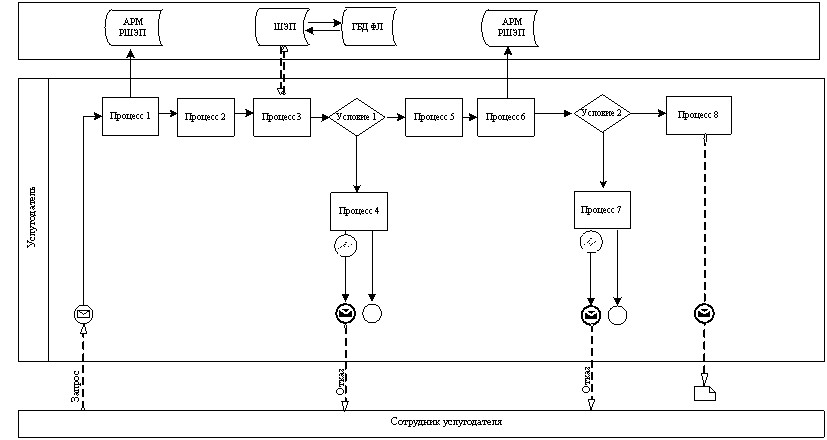  

Диаграмма № 2 функционального взаимодействия при оказании

электронной государственной услуги через Центр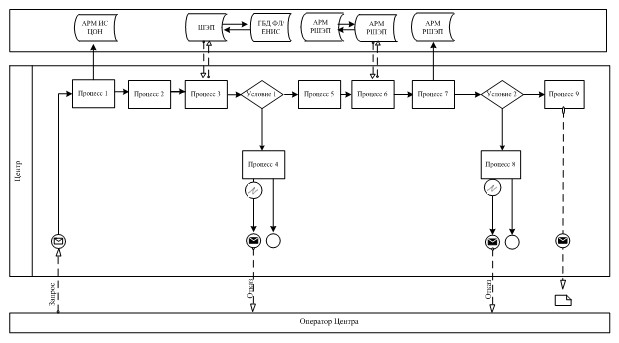  

Диаграмма № 3 функционального взаимодействия при оказании

электронной государственной услуги через ПЭП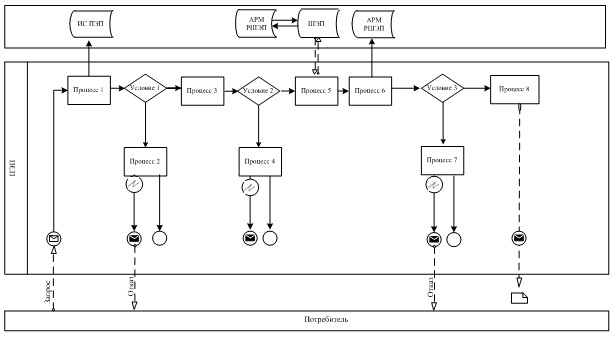  Условные обозначения: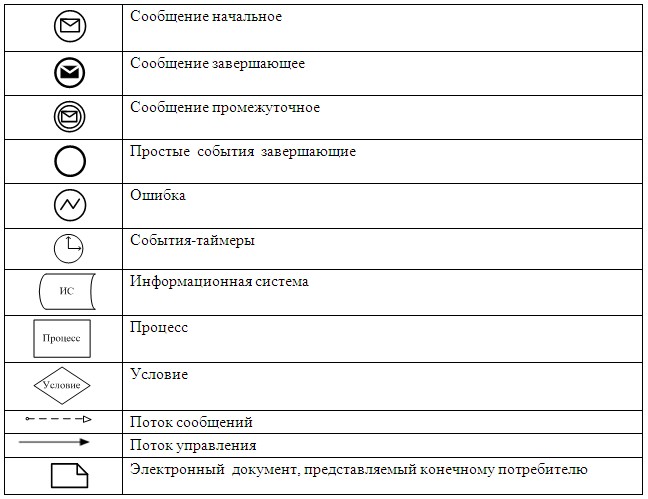 

Приложение 2

к Регламенту электронной

государственной услуги

«Постановка на очередь детей дошкольного

возраста (до 7 лет) для направления

в детские дошкольные организации» Таблица 1. Описание действий СФЕ через услугодателяпродолжение таблицы: Таблица 2. Описание действий СФЕ через Центрпродолжение таблицы: Таблица 3. Описание действий СФЕ через ПЭПпродолжение таблицы:

Приложение 3

к Регламенту электронной

государственной услуги

«Постановка на очередь детей дошкольного

возраста (до 7 лет) для направления

в детские дошкольные организации» Формы, шаблоны бланков, в соответствии с которыми должен быть

представлен результат оказания электронной государственной

услуги (выходной документ), включая формы уведомления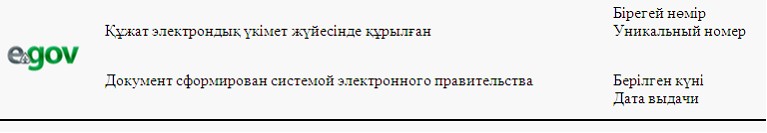 Отдел образования Зайсанского района НАПРАВЛЕНИЕ № _____      Для зачисления ребенка в дошкольную организацию      Отдел образования Зайсанского района направляет в

дошкольную организацию № _________, расположенную по адресу:

      город (поселок)_________________, ул. _________________

      Фамилия, имя, отчество ребенка: _______________________

      Дата рождения: ________________________________________

      Домашний адрес ребенка: _______________________________      Направление должно быть предоставлено в дошкольную организацию

в течение пяти дней со дня его выдачи.      Направление выдано «__» _______ _____г.      Начальник отдела образования __________________________

      Зайсанского района             (ФИО, подпись, печать)Осы құжат «Электрондық құжат және электрондық цифрлық қолтаңба туралы» 2003 жылғы 7

қаңтардағы N 370-II ҚРЗ 7-бабының 1-тармағына сәйкес қағаз тасығыштағы құжатқа тең.

Данный документ согласно пункту 1 статьи 7 ЗРК от 7 января 2003 года «Об электронном

документе и электронной цифровой подписи» равнозначен документу на бумажном носителе.



* Штрих-код «Электрондық әкімдік» ақпараттық жүйесі ұсынған және электрондық-цифрлық

қолтаңбамен қол қойылған деректерді қамтиды {указать подразделение} (Указать регион).

Штрих-код содержит данные, предоставленные информационной системой «Электронный

акимат» и подписанные электронно-цифровой подписью {указать подразделение} (Указать регион).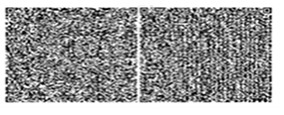  Форма уведомления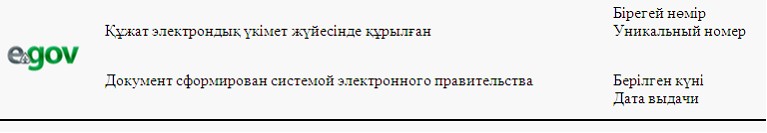  Уведомление о регистрации ребенка      Настоящее уведомление выдано _________________________

                                         (ФИО родителя)

в том, что _________________________________________________

                                (ФИО ребенка)поставлен(а) на очередь в «Журнале регистрации детей дошкольного

возраста для направления в дошкольные организации» за № ______,

от «___» _________ 20__ года.      Потребители, состоящие в очереди на получение места в

дошкольную организацию, имеют возможность осуществлять контроль

продвижения своей очередности в соответствии с графиком работы

(отдел, акимат), а так же через электронный портал.      Специалист отдела образования _______________________

      Зайсанского района                     (ФИО)Осы құжат «Электрондық құжат және электрондық цифрлық қолтаңба туралы» 2003 жылғы 7

қаңтардағы N 370-II ҚРЗ 7-бабының 1-тармағына сәйкес қағаз тасығыштағы құжатқа тең.

Данный документ согласно пункту 1 статьи 7 ЗРК от 7 января 2003 года «Об электронном

документе и электронной цифровой подписи» равнозначен документу на бумажном носителе.



* Штрих-код «Электрондық әкімдік» ақпараттық жүйесі ұсынған және электрондық-цифрлық

қолтаңбамен қол қойылған деректерді қамтиды {указать подразделение} (Указать регион).

Штрих-код содержит данные, предоставленные информационной системой «Электронный

акимат» и подписанные электронно-цифровой подписью {указать подразделение} (Указать

регион).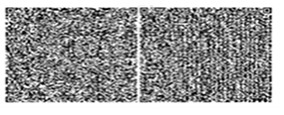  Форма отказа в предоставлении государственной услуги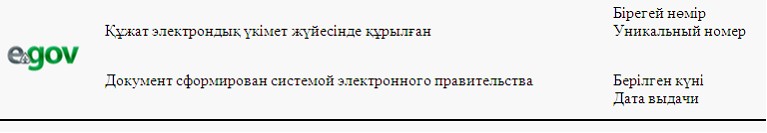       Уважаемый (ая) _____________________________________,

                                (ФИО заявителя)уведомляем Вас о том, что Вам отказано в выдаче направления

Вашему ребенку _______________________ в детскую дошкольную

                   (ФИО ребенка)

организацию по причине ____________________________________

                               (причина отказа)      Начальник отдела образования _______________________

      Зайсанского района           (ФИО, подпись, печать)Осы құжат «Электрондық құжат және электрондық цифрлық қолтаңба туралы» 2003 жылғы 7

қаңтардағы N 370-II ҚРЗ 7-бабының 1-тармағына сәйкес қағаз тасығыштағы құжатқа тең.

Данный документ согласно пункту 1 статьи 7 ЗРК от 7 января 2003 года «Об электронном

документе и электронной цифровой подписи» равнозначен документу на бумажном носителе.



* Штрих-код «Электрондық әкімдік» ақпараттық жүйесі ұсынған және электрондық-цифрлық

қолтаңбамен қол қойылған деректерді қамтиды {указать подразделение} (Указать регион).

Штрих-код содержит данные, предоставленные информационной системой «Электронный

акимат» и подписанные электронно-цифровой подписью {указать подразделение} (Указать

регион).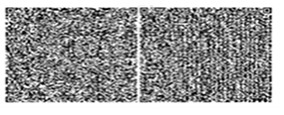 

Приложение 4

к Регламенту электронной

государственной услуги

«Постановка на очередь детей дошкольного

возраста (до 7 лет) для направления

в детские дошкольные организации» Форма анкеты для определения показателей электронной

государственной услуги: «качество» и «доступность»«Постановка на очередь детей дошкольного возраста (до 7 лет) для

направления в детские дошкольные организации»

(наименование услуги)      1. Удовлетворены ли Вы качеством процесса и результатом оказания электронной государственной услуги ?

      1) не удовлетворен;

      2) частично удовлетворен;

      3) удовлетворен.

      2. Удовлетворены ли Вы качеством информации о порядке оказания электронной государственной услуги ?

      1) не удовлетворен;

      2) частично удовлетворен;

      3) удовлетворен.

Утвержден

постановлением акимата

Зайсанского района

от 28 декабря 2012 года № 1346 Регламент электронной государственной услуги

«Выдача справок по опеке и попечительству» 

1. Общие положения

      1. Электронная государственная услуга «Выдача справок по опеке и попечительству» (далее - электронная государственная услуга) оказывается государственным учреждением «Отдел образования Зайсанского района» через центры обслуживания населения по месту жительства (далее - Центр) и через веб-портал «электронного правительства» по адресу: www.e.gov.kz.



      2. Электронная государственная услуга оказывается на основании стандарта государственной услуги «Выдача справок по опеке и попечительству» (далее - Стандарт), утвержденного постановлением Правительства Республики Казахстан от 31 августа 2012 года № 1119 «Об утверждении стандартов государственных услуг, оказываемых Министерством образования и науки Республики Казахстан, местными исполнительными органами в сфере образования и науки».



      3. Степень автоматизации электронной государственной услуги: частично автоматизированная (электронная государственная услуга, содержащая медиа-разрывы).



      4. Вид оказания электронной государственной услуги: транзакционная.



      5. Понятия и сокращения, используемые в настоящем регламенте электронной государственной услуги «Выдача справок по опеке и попечительству» (далее – Регламент):

      1) АРМ - автоматизированное рабочее место;

      2) информационная система (далее – ИС) – система, предназначенная для хранения, обработки, поиска, распространения, передачи и предоставления информации с применением аппаратно-программного комплекса;

      3) единая нотариальная информационная система (далее - ЕНИС) - это аппаратно-программный комплекс, предназначенный для автоматизации нотариальной деятельности и взаимодействия органов юстиции и нотариальных палат;

      4) ИС МИО – информационная система местных исполнительных органов;

      5) МИО - местный исполнительный орган – государственное учреждение «Отдел образования Зыряновского района», непосредственно предоставляющее электронную государственную услугу;

      6) индивидуальный идентификационный номер (далее – ИИН) – уникальный номер, формируемый для физического лица, в том числе индивидуального предпринимателя, осуществляющего деятельность в виде личного предпринимательства;

      7) ГБД ФЛ - государственная база данных «Физические лица»;

      8) СФЕ - структурно-функциональные единицы;

      9) медиа-разрыв – чередование бумажного и электронного документооборота в процессе оказания услуг, когда необходимы преобразования документов из электронной формы в бумажную или наоборот;

      10) пользователь – субъект, обращающийся к информационной системе за получением необходимых ему электронных информационных ресурсов и пользующийся ими;

      11) транзакционная услуга – услуга по предоставлению пользователям электронных информационных ресурсов, требующая взаимного обмена информацией с применением электронной цифровой подписи;

      12) потребитель – физическое лицо, которому оказывается электронная государственная услуга;

      13) информационная система центров обслуживания населения (далее – ИС ЦОН) – информационная система, предназначенная для автоматизации процесса предоставления услуг населению (физическим и юридическим лицам) через центры обслуживания населения Республики Казахстан, а также соответствующими министерствами и ведомствами;

      14) электронный документ – документ, в котором информация представлена в электронно-цифровой форме и удостоверена посредством ЭЦП;

      15) электронная государственная услуга – государственная услуга, оказываемая в электронной форме с применением информационных технологий;

      16) электронная цифровая подпись (далее – ЭЦП) – набор электронных цифровых символов, созданный средствами электронной цифровой подписи и подтверждающий достоверность электронного документа, его принадлежность и неизменность содержания;

      17) шлюз «электронного правительства» (далее – ШЭП) – информационная система, предназначенная для интеграции информационных систем «электронного правительства» в рамках реализации электронных услуг;

      18) региональный шлюз «электронного правительства» (далее – РШЭП) – подсистема шлюза «электронного правительства», предназначенная для интеграции информационных систем «электронного акимата» в рамках реализации электронных услуг;

      19) веб-портал «электронного правительства» (далее – ПЭП) – информационная система, представляющая собой единое окно доступа ко всей консолидированной правительственной информации, включая нормативную правовую базу, и к электронным государственным услугам. 

2. Порядок деятельности МИО по оказанию электронной

государственной услуги

      6. Пошаговые действия и решения через Центр (диаграмма № 1 функционального взаимодействия при оказании электронной государственной услуги) приведены в приложении 2 к настоящему Регламенту:

      1) процесс 1 – ввод оператора Центра в АРМ ИС ЦОН логина и пароля (процесс авторизации) для оказания услуги;

      2) процесс 2 – выбор оператором Центра услуги, указанной в настоящем Регламенте, вывод на экран формы запроса для оказания электронной государственной услуги и ввод оператором Центра данных потребителя, а также данных по доверенности представителя потребителя (при нотариально удостоверенной доверенности, при ином удостоверении доверенности - данные доверенности не заполняются);

      3) процесс 3 – направление запроса через ШЭП в ГБД ФЛ о данных потребителя, а также в ЕНИС – о данных доверенности представителя потребителя;

      4) условие 1 – проверка наличия данных потребителя в ГБД ФЛ, данных доверенности в ЕНИС;

      5) процесс 4 – формирование сообщения о невозможности получения данных в связи с отсутствием данных потребителя в ГБД ФЛ, данных доверенности в ЕНИС;

      6) процесс 5 – заполнение оператором Центра формы запроса в части отметки о наличии документов в бумажной форме и сканирование документов, предоставленных потребителем, прикрепление их к форме запроса и удостоверение посредством ЭЦП заполненной формы (введенных данных) запроса на оказание услуги;

      7) процесс 6 – направление электронного документа (запроса потребителя), удостоверенного (подписанного) ЭЦП оператора Центра через ШЭП в АРМ РШЭП;

      8) процесс 7 – регистрация электронного документа в АРМ РШЭП;

      9) условие 2 – проверка (обработка) МИО соответствия приложенных потребителем документов, указанных в Стандарте и основаниям для оказания электронной государственной услуги;

      10) процесс 8 – формирование сообщения об отказе в запрашиваемой электронной государственной услуге, в связи с имеющимися нарушениями в документах потребителя;

      11) процесс 9 – получение потребителем через оператора Центра результата электронной государственной услуги (справки).



      7. Пошаговые действия и решения через ПЭП (диаграмма № 2 функционального взаимодействия при оказании электронной государственной услуги) приведены в приложении 2 к настоящему Регламенту:

      1) потребитель осуществляет регистрацию на ПЭП с помощью ИИН и пароля (осуществляется для незарегистрированных потребителей на ПЭП);

      2) процесс 1 – ввод потребителем ИИН и пароля (процесс авторизации) на ПЭП для получения электронной государственной услуги;

      3) условие 1 – проверка на ПЭП подлинности данных о зарегистрированном потребителе через ИИН и пароль;

      4) процесс 2 – формирование ПЭП сообщения об отказе в авторизации, в связи с имеющимися нарушениями в данных потребителя;

      5) процесс 3 – выбор потребителем услуги, указанной в настоящем Регламенте, вывод на экран формы запроса для оказания электронной государственной услуги и заполнение потребителем формы (ввод данных) с учетом ее структуры и форматных требований, прикрепление к форме запроса необходимых копий документов в электронном виде, указанные в пункте 11 Стандарта, а также выбор потребителем регистрационного свидетельства ЭЦП для удостоверения (подписания) запроса;

      6) условие 2 – проверка на ПЭП срока действия регистрационного свидетельства ЭЦП и отсутствия в списке отозванных (аннулированных) регистрационных свидетельств, а также соответствия идентификационных данных (между ИИН, указанным в запросе, и ИИН, указанным в регистрационном свидетельстве ЭЦП);

      7) процесс 4 – формирование сообщения об отказе в запрашиваемой электронной государственной услуге, в связи с неподтверждением подлинности ЭЦП потребителя;

      8) процесс 5 – удостоверение запроса для оказания электронной государственной услуги посредством ЭЦП потребителя и направление электронного документа (запроса) через ШЭП в АРМ РШЭП для обработки МИО;

      9) процесс 6 – регистрация электронного документа в АРМ РШЭП;

      10) условие 3 – проверка (обработка) МИО соответствия приложенных потребителем документов, указанных в Стандарте и основаниям для оказания электронной государственной услуги;

      11) процесс 7 - формирование сообщения об отказе в запрашиваемой электронной государственной услуге, в связи с имеющимися нарушениями в документах потребителя;

      12) процесс 8 – получение потребителем результата электронной государственной услуги (справки в форме электронного документа), сформированного АРМ РШЭП. Электронный документ формируется с использованием ЭЦП уполномоченного лица МИО, потребитель осуществляет регистрацию на ПЭП с помощью ИИН и пароля (осуществляется для незарегистрированных потребителей на ПЭП).



      8. Экранные формы заполнения запроса и форма заявления на электронную государственную услугу, предоставляемые потребителю на государственном и русском языках, в случае получения электронной государственной услуги посредством ПЭП, представлены на портале «электронного правительства» www.e.gov.kz.



      9. Способ проверки получателем статуса исполнения запроса по электронной государственной услуге: на ПЭП в разделе «История получения услуг», а также при обращении в Центр или МИО.



      10. Номер телефона для получения информации об электронной государственной услуге, также в случае необходимости оценки (в том числе обжалование) их качества: саll–центр ПЭП: 1414. 

3. Описание порядка взаимодействия в процессе оказания

электронной государственной услуги

      11. СФЕ, которые участвуют в процессе оказания электронной государственной услуги:

      оператор Центра; ПЭП; ШЭП; РШЭП; АРМ РШЭП; АРМ ИС ЦОН; ЕНИС; ГБД ФЛ.



      12. Текстовое табличное описание последовательности действий (процедур, функций, операций) СФЕ, с указанием срока выполнения каждого действия, приведено в приложении 1 к настоящему Регламенту.



      13. Диаграммы, отражающие взаимосвязь между логической последовательностью действий (в процессе оказания электронной государственной услуги) СФЕ в соответствии с их описаниями, приведены в приложении 2 к настоящему Регламенту.



      14. Формы, шаблоны бланков, в соответствии с которыми должен быть представлен результат оказания электронной государственной услуги, в том числе с указанием правил форматно-логического контроля, включая формы уведомлений, писем и напоминаний, указаны в приложении 3 к настоящему Регламенту.



      15. Результаты оказания электронной государственной услуги потребителям измеряются показателями качества и доступности в соответствии с приложением 4 к настоящему Регламенту.



      16. Требования, предъявляемые к процессу оказания электронной государственной услуги потребителями:

      1) соблюдение конституционных прав и свобод человека;

      2) соблюдение законности при исполнении служебного долга;

      3) конфиденциальность (защита от несанкционированного получения информации);

      4) целостность (защита от несанкционированного изменения информации);

      5) доступность (защита от несанкционированного удержания информации и ресурсов).



      17. Технические условия оказания электронной государственной услуги: выход в Интернет, наличие ИИН у потребителя, авторизация ПЭП, наличие у пользователя ЭЦП.

Приложение 1

к регламенту электронной

государственной услуги

«Выдача справок по опеке и попечительству» Таблица 1. Описание действий СФЕ через Центрпродолжение таблицы: Таблица 2. Описание действий СФЕ через ПЭПпродолжение таблицы:

Приложение 2

к регламенту электронной

государственной услуги

«Выдача справок по опеке и попечительству» 

Диаграмма № 1 функционального взаимодействия при оказании

электронной государственной услуги через Центр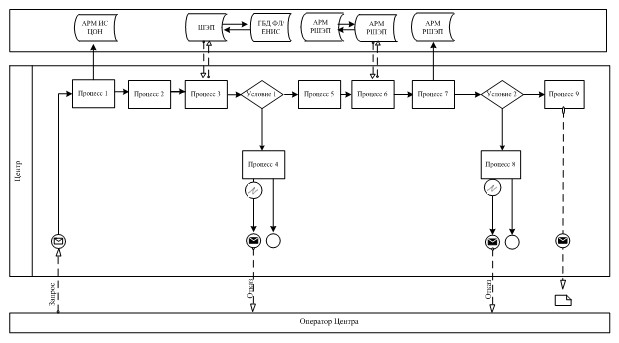  

Диаграмма № 2 функционального взаимодействия при оказании

электронной государственной услуги через ПЭП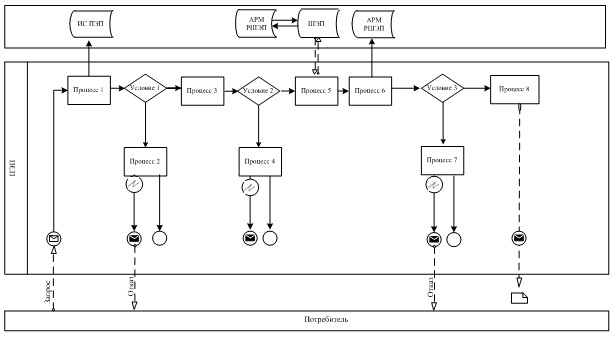  Условные обозначения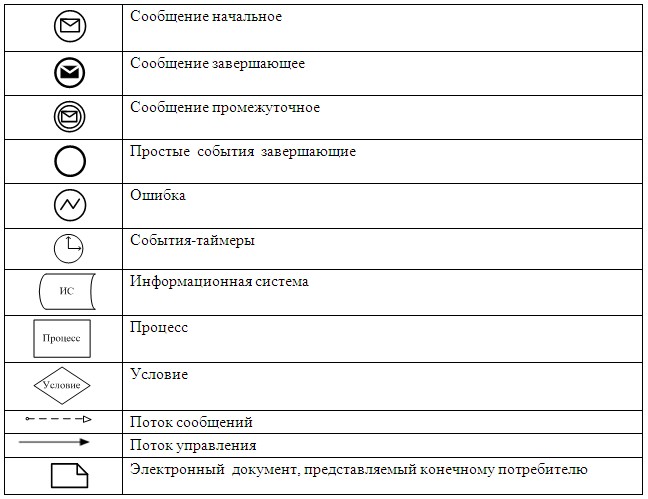 

Приложение 3

к регламенту электронной

государственной услуги

«Выдача справок по опеке и попечительству» Выходная форма «Справка» положительного ответа на электронную

государственную услугу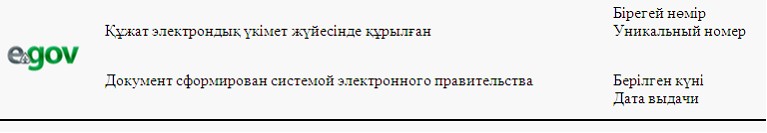  СПРАВКА № ____      Настоящая справка выдана гр.(ке) _____________________

проживающему (ей) в г.______________________________________

в том, что он (она) согласно постановлению акимата Зайсанского

района № _________ от «__» ____________ ______ г. действительно

назначен(а) опекуном (попечителем) над __________ «__» ________

года рождения и над его (ее) имуществом (опись имущества в деле,

имущества нет).

      На опекуна (попечителя) возлагается обязанность о воспитании,

обучении, подготовки к общественно-полезной деятельности подопечного,

защищать и охранять его личные имущественные права, являться его

представителем на суде и во всех государственных учреждениях без

особого полномочия.      Начальник отдела образования                   Ф.И.О

      Зайсанского районаОсы құжат «Электрондық құжат және электрондық цифрлық қолтаңба туралы» 2003 жылғы 7

қаңтардағы N 370-II ҚРЗ 7-бабының 1-тармағына сәйкес қағаз тасығыштағы құжатқа тең.

Данный документ согласно пункту 1 статьи 7 ЗРК от 7 января 2003 года «Об электронном

документе и электронной цифровой подписи» равнозначен документу на бумажном носителе.



* Штрих-код «Электрондық әкімдік» ақпараттық жүйесі ұсынған және электрондық-цифрлық

қолтаңбамен қол қойылған деректерді қамтиды {указать подразделение} (Указать регион).

Штрих-код содержит данные, предоставленные информационной системой «Электронный

акимат» и подписанные электронно-цифровой подписью {указать подразделение} (Указать

регион).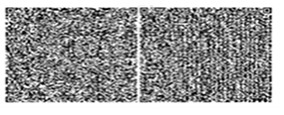  Выходная форма «Отказа» в случае отсутствия записи

в Электронном реестре по опеке и попечительству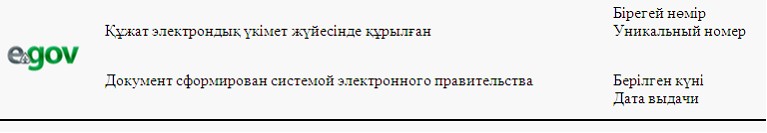       Уважаемый _____________________, уведомляем Вас о том,

                  (ФИО заявителя)

что Вам отказано в выдаче справки по опеке и попечительству

над _______________________________________________________

                          (ФИО ребенка)

________________________ года рождения и над его (ее) имуществом.

(дата рождения ребенка)      Причина отказа: запись не найдена в Электронном реестре

по опеке и попечительству.      Начальник отдела образования  _________________________

      Зайсанского района                     (ФИО)Осы құжат «Электрондық құжат және электрондық цифрлық қолтаңба туралы» 2003 жылғы 7

қаңтардағы N 370-II ҚРЗ 7-бабының 1-тармағына сәйкес қағаз тасығыштағы құжатқа тең.

Данный документ согласно пункту 1 статьи 7 ЗРК от 7 января 2003 года «Об электронном

документе и электронной цифровой подписи» равнозначен документу на бумажном носителе.



* Штрих-код «Электрондық әкімдік» ақпараттық жүйесі ұсынған және электрондық-цифрлық

қолтаңбамен қол қойылған деректерді қамтиды {указать подразделение} (Указать регион).

Штрих-код содержит данные, предоставленные информационной системой «Электронный

акимат» и подписанные электронно-цифровой подписью {указать подразделение} (Указать

регион).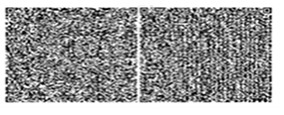       Примечание:

      Уведомления поставляются по мере изменения статуса исполнения заявления либо в случае продления срока оказания услуги. Произвольная строка с текстом уведомления отражается в разделе «Уведомления» в личном кабинете на портале «электронного правительства».

      Выходная форма отрицательного ответа предоставляется в произвольной форме в виде письма с текстом обоснования отказа.

Приложение 4

к регламенту электронной

государственной услуги

«Выдача справок по опеке и попечительству» Форма анкеты для определения показателей электронной

государственной услуги: «качество» и «доступность»«Выдача справок по опеке и попечительству»

(наименование услуги)      1. Удовлетворены ли Вы качеством процесса и результатом оказания электронной государственной услуги ?

      1) не удовлетворен;

      2) частично удовлетворен;

      3) удовлетворен.

      2. Удовлетворены ли Вы качеством информации о порядке оказания электронной государственной услуги ?

      1) не удовлетворен;

      2) частично удовлетворен;

      3) удовлетворен.

Утвержден

постановлением акимата

Зайсанского района

от 28 декабря 2012 года № 1346 Регламент электронной государственной услуги

«Выдача справок органов, осуществляющих функции по опеке или

попечительству для оформления сделок с имуществом,

принадлежащим на праве собственности несовершеннолетним детям» 

1. Общие положения

      1. Электронная государственная услуга «Выдача справок органов, осуществляющих функции по опеке или попечительству для оформления сделок с имуществом, принадлежащим на праве собственности несовершеннолетним детям» (далее - электронная государственная услуга) оказывается государственным учреждением «Отдел образования Зайсанского района» через Центры обслуживания населения по месту жительства (далее - Центр) и через веб-портал «электронного правительства» по адресу: www.e.gov.kz.



      2. Электронная государственная услуга оказывается на основании стандарта государственной услуги «Выдача справок органов, осуществляющих функции по опеке или попечительству для оформления сделок с имуществом, принадлежащим на праве собственности несовершеннолетним детям» (далее - Стандарт), утвержденного постановлением Правительства Республики Казахстан от 31 августа 2012 года № 1119 «Об утверждении стандартов государственных услуг, оказываемых Министерством образования и науки Республики Казахстан, местными исполнительными органами в сфере образования и науки».



      3. Степень автоматизации электронной государственной услуги: частично автоматизированная (электронная государственная услуга, содержащая медиа-разрывы).



      4. Вид оказания электронной государственной услуги: транзакционная.



      5. Понятия и сокращения, используемые в настоящем регламенте электронной государственной услуги «Выдача справок органов, осуществляющих функции по опеки или попечительству для оформления сделок с имуществом, принадлежащим на праве собственности несовершеннолетним детям» (далее – Регламент):

      1) АРМ - автоматизированное рабочее место;

      2) информационная система (далее – ИС) – система, предназначенная для хранения, обработки, поиска, распространения, передачи и предоставления информации с применением аппаратно-программного комплекса;

      3) единая нотариальная информационная система (далее - ЕНИС) - это аппаратно-программный комплекс, предназначенный для автоматизации нотариальной деятельности и взаимодействия органов юстиции и нотариальных палат;

      4) ИС МИО – информационная система местных исполнительных органов;

      5) МИО - местный исполнительный орган – государственное учреждение «Отдел образования Зайсанского района», непосредственно предоставляющее электронную государственную услугу;

      6) индивидуальный идентификационный номер (далее – ИИН) – уникальный номер, формируемый для физического лица, в том числе индивидуального предпринимателя, осуществляющего деятельность в виде личного предпринимательства;

      7) ГБД ФЛ - государственная база данных «Физические лица»;

      8) СФЕ - структурно-функциональные единицы;

      9) медиа-разрыв – чередование бумажного и электронного документооборота в процессе оказания услуг, когда необходимы преобразования документов из электронной формы в бумажную или наоборот;

      10) пользователь – субъект, обращающийся к информационной системе за получением необходимых ему электронных информационных ресурсов и пользующийся ими;

      11) транзакционная услуга – услуга по предоставлению пользователям электронных информационных ресурсов, требующая взаимного обмена информацией с применением электронной цифровой подписи;

      12) потребитель – физическое лицо, которому оказывается электронная государственная услуга;

      13) информационная система центров обслуживания населения (далее – ИС ЦОН) – информационная система, предназначенная для автоматизации процесса предоставления услуг населению (физическим и юридическим лицам) через центры обслуживания населения Республики Казахстан, а также соответствующими министерствами и ведомствами;

      14) электронный документ – документ, в котором информация представлена в электронно-цифровой форме и удостоверена посредством ЭЦП;

      15) электронная государственная услуга – государственная услуга, оказываемая в электронной форме с применением информационных технологий;

      16) электронная цифровая подпись (далее – ЭЦП) – набор электронных цифровых символов, созданный средствами электронной цифровой подписи и подтверждающий достоверность электронного документа, его принадлежность и неизменность содержания;

      17) шлюз «электронного правительства» (далее – ШЭП) – информационная система, предназначенная для интеграции информационных систем «электронного правительства» в рамках реализации электронных услуг;

      18) региональный шлюз «электронного правительства» (далее – РШЭП) – подсистема шлюза «электронного правительства», предназначенная для интеграции информационных систем «электронного акимата» в рамках реализации электронных услуг;

      19) веб-портал «электронного правительства» (далее – ПЭП) – информационная система, представляющая собой единое окно доступа ко всей консолидированной правительственной информации, включая нормативную правовую базу, и к электронным государственным услугам. 

2. Порядок деятельности МИО по оказанию электронной

государственной услуги

      6. Пошаговые действия и решения через Центр (диаграмма № 1 функционального взаимодействия при оказании электронной государственной услуги) приведены в приложении 2 к настоящему Регламенту:

      1) процесс 1 – ввод оператора Центра в АРМ ИС ЦОН логина и пароля (процесс авторизации) для оказания электронной государственной услуги;

      2) процесс 2 – выбор оператором Центра услуги, указанной в настоящем Регламенте, вывод на экран формы запроса для оказания электронной государственной услуги и ввод оператором Центра данных потребителя, а также данных по доверенности представителя потребителя (при нотариально удостоверенной доверенности, при ином удостоверении доверенности - данные доверенности не заполняются);

      3) процесс 3 – направление запроса через ШЭП в ГБД ФЛ о данных потребителя, а также в ЕНИС – о данных доверенности представителя потребителя;

      4) условие 1 – проверка наличия данных потребителя в ГБД ФЛ, данных доверенности в ЕНИС;

      5) процесс 4 – формирование сообщения о невозможности получения данных в связи с отсутствием данных потребителя в ГБД ФЛ, данных доверенности в ЕНИС;

      6) процесс 5 – заполнение оператором Центра формы запроса в части отметки о наличии документов в бумажной форме и сканирование документов, предоставленных потребителем, прикрепление их к форме запроса и удостоверение посредством ЭЦП заполненной формы (введенных данных) запроса на оказание услуги;

      7) процесс 6 – направление электронного документа (запроса потребителя) удостоверенного (подписанного) ЭЦП оператора Центра через ШЭП в АРМ РШЭП;

      8) процесс 7 – регистрация электронного документа в АРМ РШЭП;

      9) условие 2 – проверка (обработка) МИО соответствия приложенных потребителем документов, указанных в Стандарте и основаниям для оказания электронной государственной услуги;

      10) процесс 8 – формирование сообщения об отказе в запрашиваемой электронной государственной услуге в связи с имеющимися нарушениями в документах потребителя;

      11) процесс 9 – получение потребителем через оператора Центра результата электронной государственной услуги (справки).



      7. Пошаговые действия и решения через ПЭП (диаграмма № 2 функционального взаимодействия при оказании электронной государственной услуги) приведены в приложении 2 к настоящему Регламенту:

      1) потребитель осуществляет регистрацию на ПЭП с помощью ИИН и пароля (осуществляется для незарегистрированных потребителей на ПЭП);

      2) процесс 1 – ввод потребителем ИИН и пароля (процесс авторизации) на ПЭП для получения электронной государственной услуги;

      3) условие 1 – проверка на ПЭП подлинности данных о зарегистрированном потребителе через ИИН и пароль;

      4) процесс 2 – формирование ПЭП сообщения об отказе в авторизации в связи с имеющимися нарушениями в данных потребителя;

      5) процесс 3 – выбор потребителем услуги, указанной в настоящем Регламенте, вывод на экран формы запроса для оказания услуги и заполнение потребителем формы (ввод данных) с учетом ее структуры и форматных требований, прикрепление к форме запроса необходимых копий документов в электронном виде, указанные в пункте 11 Стандарта, а также выбор потребителем регистрационного свидетельства ЭЦП для удостоверения (подписания) запроса;

      6) условие 2 – проверка на ПЭП срока действия регистрационного свидетельства ЭЦП и отсутствия в списке отозванных (аннулированных) регистрационных свидетельств, а также соответствия идентификационных данных (между ИИН, указанным в запросе, и ИИН, указанным в регистрационном свидетельстве ЭЦП);

      7) процесс 4 – формирование сообщения об отказе в запрашиваемой электронной государственной услуге в связи с неподтверждением подлинности ЭЦП потребителя;

      8) процесс 5 – удостоверение запроса для оказания электронной государственной услуги посредством ЭЦП потребителя и направление электронного документа (запроса) через ШЭП в АРМ РШЭП для обработки МИО;

      9) процесс 6 – регистрация электронного документа в АРМ РШЭП;

      10) условие 3 – проверка (обработка) МИО соответствия приложенных потребителем документов, указанных в Стандарте и основаниям для оказания электронной государственной услуги;

      11) процесс 7 – формирование сообщения об отказе в запрашиваемой электронной государственной услуге в связи с имеющимися нарушениями в документах потребителя;

      12) процесс 8 – получение потребителем результата электронной государственной услуги (справки в форме электронного документа), сформированного АРМ РШЭП. Электронный документ формируется с использованием ЭЦП уполномоченного лица МИО.



      8. Экранные формы заполнения запроса и форма заявления на электронную государственную услугу, предоставляемые потребителю на государственном и русском языках, в случае получения электронной государственной услуги посредством ПЭП представлены на портале «электронного правительства» www.e.gov.kz.



      9. Способ проверки получателем статуса исполнения запроса по электронной государственной услуге: на ПЭП в разделе «История получения услуг», а также при обращении в ЦОН или МИО.



      10. Номер телефона для получения информации об электронной государственной услуге, также в случае необходимости оценки (в том числе обжалование) их качества: саll–центр ПЭП: 1414. 

3. Описание порядка взаимодействия в процессе оказания

электронной государственной услуги

      11. СФЕ, которые участвуют в процессе оказания электронной государственной услуги:

      оператор Центра; ПЭП; ШЭП; РШЭП; АРМ РШЭП; АРМ ИС ЦОН; ЕНИС; ГБД ФЛ.



      12. Текстовое табличное описание последовательности действий (процедур, функций, операций) СФЕ с указанием срока выполнения каждого действия приведено в приложении 1 к настоящему Регламенту.



      13. Диаграммы, отражающие взаимосвязь между логической последовательностью действий (в процессе оказания электронной государственной услуги) СФЕ в соответствии с их описаниями, приведены в приложении 2 к настоящему Регламенту.



      14. Формы, шаблоны бланков, в соответствии с которыми должен быть представлен результат оказания электронной государственной услуги, в том числе с указанием правил форматно-логического контроля, включая формы уведомлений, писем и напоминаний, указаны в приложении 3 к настоящему Регламенту.



      15. Результаты оказания электронной государственной услуги потребителям измеряются показателями качества и доступности в соответствии с приложением 4 к настоящему Регламенту.



      16. Требования, предъявляемые к процессу оказания электронной государственной услуги потребителями:

      1) соблюдение конституционных прав и свобод человека;

      2) соблюдение законности при исполнении служебного долга;

      3) конфиденциальность (защита от несанкционированного получения информации);

      4) целостность (защита от несанкционированного изменения информации);

      5) доступность (защита от несанкционированного удержания информации и ресурсов).



      17. Технические условия оказания электронной государственной услуги: выход в Интернет, наличие ИИН у потребителя, авторизация ПЭП, наличие у пользователя ЭЦП.

Приложение 1

к Регламенту электронной

государственной услуги

«Выдача справок органов, осуществляющих

функции по опеке или попечительству

для оформления сделок с имуществом,

принадлежащим на праве собственности

несовершеннолетним детям» Таблица 1. Описание действий СФЕ через Центрпродолжение таблицы: Таблица 2. Описание действий СФЕ через ПЭПпродолжение таблицы:

Приложение 2

к Регламенту электронной

государственной услуги

«Выдача справок органов, осуществляющих

функции по опеке или попечительству

для оформления сделок с имуществом,

принадлежащим на праве собственности

несовершеннолетним детям» 

Диаграмма № 1 функционального взаимодействия при оказании

электронной государственной услуги через Центр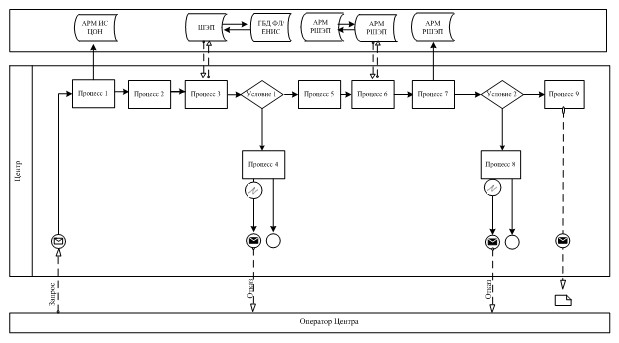  

Диаграмма № 2 функционального взаимодействия при оказании

электронной государственной услуги через ПЭП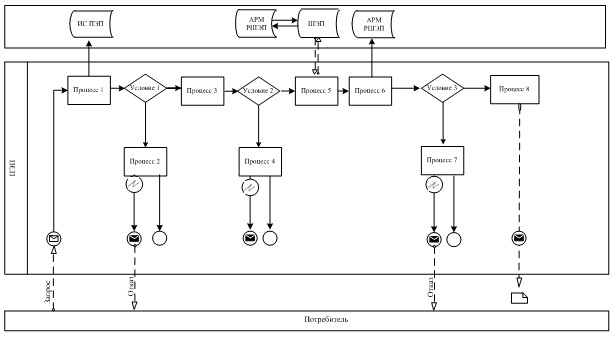  Условные обозначения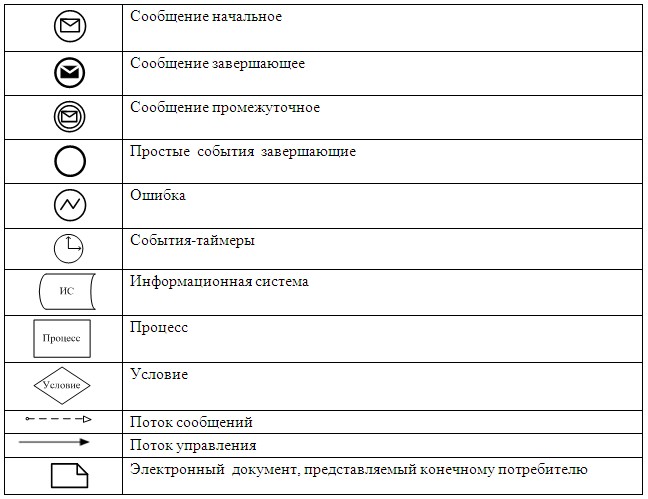 

Приложение 3

к Регламенту электронной

государственной услуги

«Выдача справок органов, осуществляющих

функции по опеке или попечительству

для оформления сделок с имуществом,

принадлежащим на праве собственности

несовершеннолетним детям» Экранные формы заявлений на электронную государственную услугу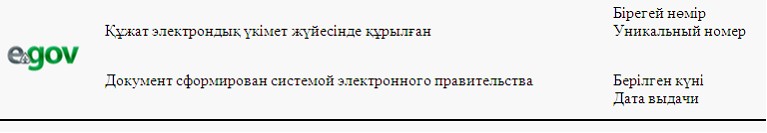 Начальнику отдела образования

Зайсанского района от супругов

(Ф.И.О. полностью, без сокращений точно

по документу, удостоверяющему личность)

_______________________________________

проживающих по адресу, телефон Заявление      Просим Вашего разрешения на продажу (обмен, дарение) квартиры,

расположенной по адресу:_______________________________________

Имеем детей:

1. ____________________________________________________________

2. ____________________________________________________________

(указать Ф.И.О. детей, год рождения, № свидетельства о рождении,

дети старше 10 лет расписываются, пишут слово - "согласны")

Сведения об отце (Ф.И.О., № удостоверения личности, кем и когда

выдано) _______________________________________________________.

Сведения о матери (Ф.И.О.,№ удостоверения личности, кем и когда выдано)________________________________________________________.

      Адрес дальнейшего проживания ___________________________.

      Фразу "В дальнейшем дети будут обеспечены жильем" (написать

собственноручно).      Дата «__» _____ год __________ Подпись обоих супруговОсы құжат «Электрондық құжат және электрондық цифрлық қолтаңба туралы» 2003 жылғы 7

қаңтардағы N 370-II ҚРЗ 7-бабының 1-тармағына сәйкес қағаз тасығыштағы құжатқа тең.

Данный документ согласно пункту 1 статьи 7 ЗРК от 7 января 2003 года «Об электронном

документе и электронной цифровой подписи» равнозначен документу на бумажном носителе.



* Штрих-код «Электрондық әкімдік» ақпараттық жүйесі ұсынған және электрондық-цифрлық

қолтаңбамен қол қойылған деректерді қамтиды {указать подразделение} (Указать регион).

Штрих-код содержит данные, предоставленные информационной системой «Электронный

акимат» и подписанные электронно-цифровой подписью {указать подразделение} (Указать

регион).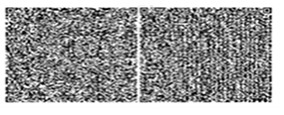 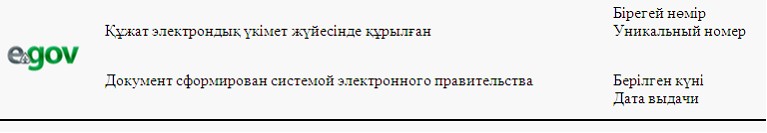 Начальнику отдела образования

Зайсанского района от супругов

(Ф.И.О. полностью, без сокращений точно

по документу, удостоверяющему личность)

_______________________________________

проживающих по адресу, телефон

______________________________ Заявление      Просим Вашего разрешения на залог квартиры, расположенной

по адресу: ______________________________________ для получения

кредита в размере __________ сроком на ________________________

Имеем детей:

1. ______________________________________________________

2. ______________________________________________________

(указать Ф.И.О. детей, год рождения, № свидетельства о рождении,

дети старше 10 лет расписываются, пишут слово - "согласны")

Сведения об отце (Ф.И.О., № удостоверения личности, кем и

когда выдано) ___________________________________________

Сведения о матери (Ф.И.О., № удостоверения личности, кем и

когда выдано) ____________________________________________

Письмо из банка № _______________________________________

В случае потери жилья дети будут проживать по адресу (указать

адрес дополнительной площади или адреса близких родственников,

согласных взять детей), фразу "обязуемся в дальнейшем детей не

оставить без жилья" - написать собственноручно ______________.

                                            Подпись обоих супругов      Дата «__» ______ годОсы құжат «Электрондық құжат және электрондық цифрлық қолтаңба туралы» 2003 жылғы 7

қаңтардағы N 370-II ҚРЗ 7-бабының 1-тармағына сәйкес қағаз тасығыштағы құжатқа тең.

Данный документ согласно пункту 1 статьи 7 ЗРК от 7 января 2003 года «Об электронном

документе и электронной цифровой подписи» равнозначен документу на бумажном носителе.



* Штрих-код «Электрондық әкімдік» ақпараттық жүйесі ұсынған және электрондық-цифрлық

қолтаңбамен қол қойылған деректерді қамтиды {указать подразделение} (Указать регион).

Штрих-код содержит данные, предоставленные информационной системой «Электронный

акимат» и подписанные электронно-цифровой подписью {указать подразделение} (Указать

регион).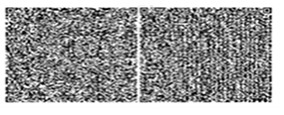  Выходная форма «Справка» положительного ответа

на электронную государственную услугу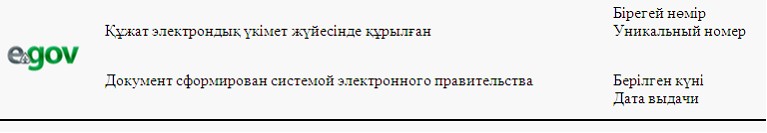 ______________________________________________________      Районный отдел образования, осуществляющий функции органов

опеки и попечительства, согласно статьям 22 - 24 Гражданского кодекса

Республики Казахстан, пункту 3 статьи 13 Закона Республики Казахстан

"О жилищных отношениях", статье 128 Кодекса Республики Казахстан 

"О браке (супружестве) и семье", действующий в интересах

несовершеннолетнего(-ей, -их) ______________________________

____________________________________________________________

разрешает на _____________________ недвижимого имущества,

расположенного по адресу ____________________________      Начальник отдела образования

      Зайсанского района ____________________ подпись (Ф.И.О.)      Справка действительна в течение 1 (одного) месяца со дня

выдачи.Осы құжат «Электрондық құжат және электрондық цифрлық қолтаңба туралы» 2003 жылғы 7

қаңтардағы N 370-II ҚРЗ 7-бабының 1-тармағына сәйкес қағаз тасығыштағы құжатқа тең.

Данный документ согласно пункту 1 статьи 7 ЗРК от 7 января 2003 года «Об электронном

документе и электронной цифровой подписи» равнозначен документу на бумажном носителе.



* Штрих-код «Электрондық әкімдік» ақпараттық жүйесі ұсынған және электрондық-цифрлық

қолтаңбамен қол қойылған деректерді қамтиды {указать подразделение} (Указать регион).

Штрих-код содержит данные, предоставленные информационной системой «Электронный

акимат» и подписанные электронно-цифровой подписью {указать подразделение} (Указать

регион).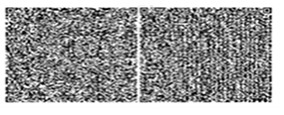       Примечание:

      Уведомления поставляются по мере изменения статуса исполнения заявления либо в случае продления срока оказания услуги. Произвольная строка с текстом уведомления отражается в разделе «Уведомления» в личном кабинете на портале «электронного правительства».

      Выходная форма отрицательного ответа предоставляется в произвольной форме в виде письма с текстом обоснования отказа.

Приложение 4

к Регламенту электронной

государственной услуги

«Выдача справок органов, осуществляющих

функции по опеке или попечительству

для оформления сделок с имуществом,

принадлежащим на праве собственности

несовершеннолетним детям» Форма анкеты для определения показателей 

электронной государственной услуги: «качество» и «доступность»«Выдача справок органов, осуществляющих функции по опеке или

попечительству для оформления сделок с имуществом, принадлежащим на

праве собственности несовершеннолетним детям»

(наименование услуги)      1. Удовлетворены ли Вы качеством процесса и результатом оказания электронной государственной услуги ?

      1) не удовлетворен;

      2) частично удовлетворен;

      3) удовлетворен.

      2. Удовлетворены ли Вы качеством информации о порядке оказания электронной государственной услуги ?

      1) не удовлетворен;

      2) частично удовлетворен;

      3) удовлетворен.

Утвержден

постановлением акимата

Зайсанского района

от 28 декабря 2012 года № 1346 Регламент электронной государственной услуги

«Выдача справок в пенсионные фонды, банки для распоряжения

вкладами несовершеннолетних детей, в территориальные

подразделения Комитета дорожной полиции Министерства внутренних

дел Республики Казахстан для оформления наследства

несовершеннолетним детям» 

1. Общие положения

      1. Электронная государственная услуга «Выдача справок в пенсионные фонды, банки для распоряжения вкладами несовершеннолетних детей, в территориальные подразделения Комитета дорожной полиции Министерства внутренних дел Республики Казахстан для оформления наследства несовершеннолетним детям» (далее - электронная государственная услуга) оказывается государственным учреждением «Отдел образования Зайсанского района» через Центры обслуживания населения по месту жительства (далее - Центр) и через веб-портал «электронного правительства» по адресу: www.e.gov.kz.



      2. Электронная государственная услуга оказывается на основании стандарта государственной услуги «Выдача справок в пенсионные фонды, банки для распоряжения вкладами несовершеннолетних детей, в территориальные подразделения Комитета дорожной полиции Министерства внутренних дел Республики Казахстан для оформления наследства несовершеннолетним детям» (далее - Стандарт), утвержденного постановлением Правительства Республики Казахстан от 31 августа 2012 года № 1119 «Об утверждении стандартов государственных услуг, оказываемых Министерством образования и науки Республики Казахстан, местными исполнительными органами в сфере образования и науки».



      3. Степень автоматизации электронной государственной услуги: частично автоматизированная (электронная государственная услуга, содержащая медиа-разрывы).



      4. Вид оказания электронной государственной услуги: транзакционная.



      5. Понятия и сокращения, используемые в настоящем регламенте электронной государственной услуги «Выдача справок в пенсионные фонды, банки для распоряжения вкладами несовершеннолетних детей, в территориальные подразделения Комитета дорожной полиции Министерства внутренних дел Республики Казахстан для оформления наследства несовершеннолетним детям» (далее – Регламент):

      1) АРМ - автоматизированное рабочее место;

      2) информационная система (далее – ИС) – система, предназначенная для хранения, обработки, поиска, распространения, передачи и предоставления информации с применением аппаратно-программного комплекса;

      3) единая нотариальная информационная система (далее - ЕНИС) - это аппаратно-программный комплекс, предназначенный для автоматизации нотариальной деятельности и взаимодействия органов юстиции и нотариальных палат;

      4) ИС МИО – информационная система местных исполнительных органов;

      5) МИО - местный исполнительный орган – государственное учреждение «Отдел образования Зыряновского района», непосредственно предоставляющее электронную государственную услугу;

      6) индивидуальный идентификационный номер (далее – ИИН) – уникальный номер, формируемый для физического лица, в том числе индивидуального предпринимателя, осуществляющего деятельность в виде личного предпринимательства;

      7) ГБД ФЛ - государственная база данных «Физические лица»;

      8) СФЕ - структурно-функциональные единицы;

      9) медиа-разрыв – чередование бумажного и электронного документооборота в процессе оказания услуг, когда необходимы преобразования документов из электронной формы в бумажную или наоборот;

      10) пользователь – субъект, обращающийся к информационной системе за получением необходимых ему электронных информационных ресурсов и пользующийся ими;

      11) транзакционная услуга – услуга по предоставлению пользователям электронных информационных ресурсов, требующая взаимного обмена информацией с применением электронной цифровой подписи;

      12) потребитель – физическое лицо, которому оказывается электронная государственная услуга;

      13) информационная система центров обслуживания населения (далее – ИС ЦОН) – информационная система, предназначенная для автоматизации процесса предоставления услуг населению (физическим и юридическим лицам) через центры обслуживания населения Республики Казахстан, а также соответствующими министерствами и ведомствами;

      14) электронный документ – документ, в котором информация представлена в электронно-цифровой форме и удостоверена посредством ЭЦП;

      15) электронная государственная услуга – государственная услуга, оказываемая в электронной форме с применением информационных технологий;

      16) электронная цифровая подпись (далее – ЭЦП) – набор электронных цифровых символов, созданный средствами электронной цифровой подписи и подтверждающий достоверность электронного документа, его принадлежность и неизменность содержания;

      17) шлюз «электронного правительства» (далее – ШЭП) – информационная система, предназначенная для интеграции информационных систем «электронного правительства» в рамках реализации электронных услуг;

      18) региональный шлюз «электронного правительства» (далее – РШЭП) – подсистема шлюза «электронного правительства», предназначенная для интеграции информационных систем «электронного акимата» в рамках реализации электронных услуг;

      19) веб-портал «электронного правительства» (далее – ПЭП) – информационная система, представляющая собой единое окно доступа ко всей консолидированной правительственной информации, включая нормативную правовую базу, и к электронным государственным услугам. 

2. Порядок деятельности МИО по оказанию электронной

государственной услуги

      6. Пошаговые действия и решения через Центр (диаграмма № 1 функционального взаимодействия при оказании электронной государственной услуги) приведены в приложении 2 к настоящему Регламенту:

      1) процесс 1 – ввод оператора Центра в АРМ ИС ЦОН логина и пароля (процесс авторизации) для оказания электронной государственной услуги;

      2) процесс 2 – выбор оператором Центра услуги, указанной в настоящем Регламенте, вывод на экран формы запроса для оказания электронной государственной услуги и ввод оператором Центра данных потребителя, а также данных по доверенности представителя потребителя (при нотариально удостоверенной доверенности, при ином удостоверении доверенности-данные доверенности не заполняются);

      3) процесс 3 – направление запроса через ШЭП в ГБД ФЛ о данных потребителя, а также в ЕНИС – о данных доверенности представителя потребителя;

      4) условие 1 – проверка наличия данных потребителя в ГБД ФЛ, данных доверенности в ЕНИС;

      5) процесс 4 – формирование сообщения о невозможности получения данных в связи с отсутствием данных потребителя в ГБД ФЛ, данных доверенности в ЕНИС;

      6) процесс 5 – заполнение оператором Центра формы запроса в части отметки о наличии документов в бумажной форме и сканирование документов, предоставленных потребителем, прикрепление их к форме запроса и удостоверение посредством ЭЦП заполненной формы (введенных данных) запроса на оказание электронной государственной услуги;

      7) процесс 6 - направление электронного документа (запроса потребителя) удостоверенного (подписанного) ЭЦП оператора Центра через ШЭП в АРМ РШЭП;

      8) процесс 7 – регистрация электронного документа в АРМ РШЭП;

      9) условие 2 – проверка (обработка) МИО соответствия приложенных потребителем документов, указанных в Стандарте и основаниям для оказания электронной государственной услуги;

      10) процесс 8 – формирование сообщения об отказе в запрашиваемой электронной государственной услуге в связи с имеющимися нарушениями в документах потребителя;

      11) процесс 9 – получение потребителем через оператора Центра результата электронной государственной услуги (справки).



      7. Пошаговые действия и решения МИО через ПЭП (диаграмма № 2 функционального взаимодействия при оказании электронной государственной услуги) приведены в приложении 2 к настоящему Регламенту:

      1) потребитель осуществляет регистрацию на ПЭП с помощью ИИН и пароля (осуществляется для незарегистрированных потребителей на ПЭП);

      2) процесс 1 – ввод потребителем ИИН и пароля (процесс авторизации) на ПЭП для получения услуги;

      3) условие 1 – проверка на ПЭП подлинности данных о зарегистрированном потребителе через ИИН и пароль;

      4) процесс 2 – формирование ПЭП сообщения об отказе в авторизации в связи с имеющимися нарушениями в данных потребителя;

      5) процесс 3 – выбор потребителем услуги, указанной в настоящем Регламенте, вывод на экран формы запроса для оказания электронной государственной услуги и заполнение потребителем формы (ввод данных) с учетом ее структуры и форматных требований, прикрепление к форме запроса необходимых копий документов в электронном виде, указанные в пункте 11 Стандарта, а также выбор потребителем регистрационного свидетельства ЭЦП для удостоверения (подписания) запроса;

      6) условие 2 – проверка на ПЭП срока действия регистрационного свидетельства ЭЦП и отсутствия в списке отозванных (аннулированных) регистрационных свидетельств, а также соответствия идентификационных данных (между ИИН, указанным в запросе, и ИИН, указанным в регистрационном свидетельстве ЭЦП);

      7) процесс 4 – формирование сообщения об отказе в запрашиваемой электронной государственной услуге в связи с неподтверждением подлинности ЭЦП потребителя;

      8) процесс 5 – удостоверение запроса для оказания электронной государственной услуги посредством ЭЦП потребителя и направление электронного документа (запроса) через ШЭП в АРМ РШЭП для обработки МИО;

      9) процесс 6 – регистрация электронного документа в АРМ РШЭП;

      10) условие 3 – проверка (обработка) МИО соответствия приложенных потребителем документов, указанных в Стандарте и основаниям для оказания электронной государственной услуги;

      11) процесс 7 – формирование сообщения об отказе в запрашиваемой электронной государственной услуге в связи с имеющимися нарушениями в документах потребителя;

      12) процесс 8 – получение потребителем результата электронной государственной услуги (справки в форме электронного документа), сформированного АРМ РШЭП. Электронный документ формируется с использованием ЭЦП уполномоченного лица МИО.



      8. Экранные формы заполнения запроса и форма заявления на электронную государственную услугу, предоставляемые потребителю на государственном и русском языках, в случае получения электронной государственной услуги посредством ПЭП представлены на портале «электронного правительства» www.e.gov.kz.



      9. Способ проверки получателем статуса исполнения запроса по электронной государственной услуге: на ПЭП в разделе «История получения услуг», а также при обращении в Центр или МИО.



      10. Номер телефона для получения информации об электронной государственной услуге, также в случае необходимости оценки (в том числе обжалование) их качества: саll–центр ПЭП: 1414. 

3. Описание порядка взаимодействия в процессе оказания

электронной государственной услуги

      11. СФЕ, которые участвуют в процессе оказания электронной государственной услуги:

      оператор Центра; ПЭП; ШЭП; РШЭП; АРМ РШЭП; АРМ ИС ЦОН; ЕНИС; ГБД ФЛ.



      12. Текстовое табличное описание последовательности действий (процедур, функций, операций) СФЕ с указанием срока выполнения каждого действия приведено в приложении 1 к настоящему Регламенту.



      13. Диаграммы, отражающие взаимосвязь между логической последовательностью действий (в процессе оказания электронной государственной услуги) СФЕ в соответствии с их описаниями, приведены в приложении 2 к настоящему Регламенту.



      14. Формы, шаблоны бланков, в соответствии с которыми должен быть представлен результат оказания электронной государственной услуги, в том числе с указанием правил форматно-логического контроля, включая формы уведомлений, писем и напоминаний, приведены в приложении 3 к настоящему Регламенту.



      15. Результаты оказания электронной государственной услуги потребителям измеряются показателями качества и доступности в соответствии с приложением 4 к настоящему Регламенту.



      16. Требования, предъявляемые к процессу оказания электронной государственной услуги потребителями:

      1) соблюдение конституционных прав и свобод человека;

      2) соблюдение законности при исполнении служебного долга;

      3) конфиденциальность (защита от несанкционированного получения информации);

      4) целостность (защита от несанкционированного изменения информации);

      5) доступность (защита от несанкционированного удержания информации и ресурсов).



      17. Технические условия оказания электронной государственной услуги: выход в Интернет, наличие ИИН у потребителя, авторизация ПЭП, наличие у пользователя ЭЦП.

Приложение 1

к Регламенту электронной

государственной услуги

«Выдача справок в пенсионные фонды,

банки для распоряжение вкладами

несовершеннолетних детей,

в территориальные подразделения

Комитета дорожной полиции

Министерства внутренних дел

Республики Казахстан для оформления

наследства несовершеннолетним детям» Таблица 1. Описание действий СФЕ через Центрпродолжение таблицы: Таблица 2. Описание действий СФЕ через ПЭПпродолжение таблицы:

Приложение 2

к Регламенту электронной

государственной услуги

«Выдача справок в пенсионные фонды,

банки для распоряжение вкладами

несовершеннолетних детей,

в территориальные подразделения

Комитета дорожной полиции

Министерства внутренних дел

Республики Казахстан для оформления

наследства несовершеннолетним детям» 

Диаграмма № 1 функционального взаимодействия при оказании

электронной государственной услуги через Центр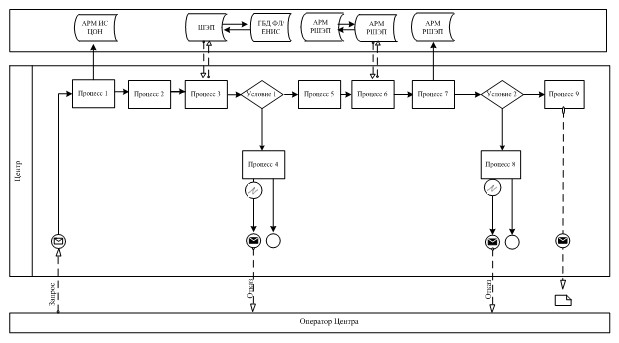  

Диаграмма № 2 функционального взаимодействия при оказании

электронной государственной услуги через ПЭП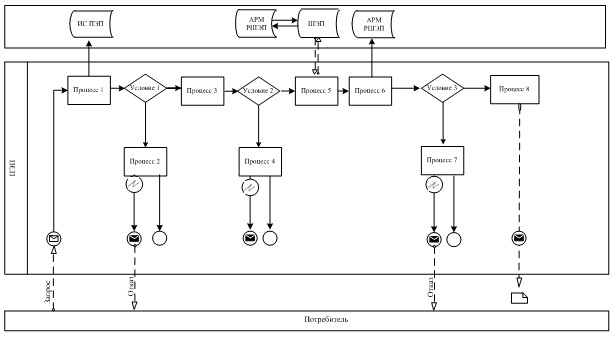  Условные обозначения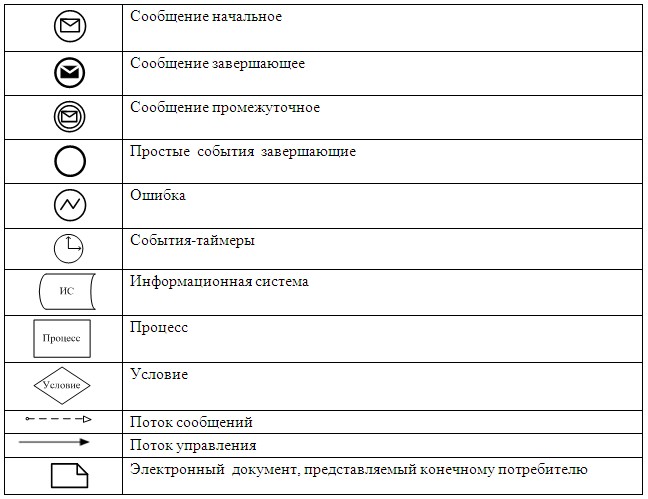 

Приложение 3

к Регламенту электронной

государственной услуги

«Выдача справок в пенсионные фонды,

банки для распоряжение вкладами

несовершеннолетних детей,

в территориальные подразделения

Комитета дорожной полиции

Министерства внутренних дел

Республики Казахстан для оформления

наследства несовершеннолетним детям» Экранные формы заявлений на электронную государственную услугу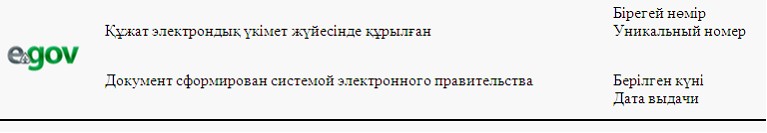 Начальнику отдела образования

Зайсанского района

от (Ф.И.О. заявителя) ______________

адрес проживания, телефон: _________

____________________________________ Заявление      Прошу Вашего разрешения снять пенсионные накопления в

накопительном пенсионном фонде _______________ (название фонда

указывается согласно записи в свидетельстве о праве на наследство)

за несовершеннолетних детей (Ф.И.О.) _____________ в связи со смертью

вкладчика (Ф.И.О) ______________ свидетельство о смерти от __________

года (дата выдачи свидетельства) № __________.Осы құжат «Электрондық құжат және электрондық цифрлық қолтаңба туралы» 2003 жылғы 7

қаңтардағы N 370-II ҚРЗ 7-бабының 1-тармағына сәйкес қағаз тасығыштағы құжатқа тең.

Данный документ согласно пункту 1 статьи 7 ЗРК от 7 января 2003 года «Об электронном

документе и электронной цифровой подписи» равнозначен документу на бумажном носителе.



* Штрих-код «Электрондық әкімдік» ақпараттық жүйесі ұсынған және электрондық-цифрлық

қолтаңбамен қол қойылған деректерді қамтиды {указать подразделение} (Указать регион).

Штрих-код содержит данные, предоставленные информационной системой «Электронный

акимат» и подписанные электронно-цифровой подписью {указать подразделение} (Указать

регион).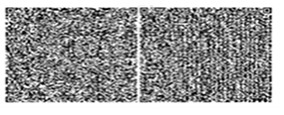 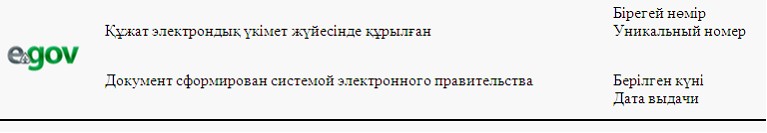 Начальнику отдела образования

Зайсанского района

от (Ф.И.О. заявителя) _______________

адрес проживания, телефон: __________

_____________________________________ Заявление      Прошу Вашего разрешения на распоряжение (уступка прав и

обязательств, расторжение договоров) вкладами в банке

_________________________ (название банка) несовершеннолетних

детей: ___________________________________________________

__________________________________________________________

(указать Ф.И.О. детей, год рождения, № свидетельства о рождении,

дети старше 10 лет расписываются, пишут слово – «согласны»)

      Сведения об отце (Ф.И.О., № удостоверения личности, кем и

когда выдано) _____________________________________________

      Сведения о матери (Ф.И.О., № удостоверения личности, кем

и когда выдано)____________________________________________

__________________________________________________________.Осы құжат «Электрондық құжат және электрондық цифрлық қолтаңба туралы» 2003 жылғы 7

қаңтардағы N 370-II ҚРЗ 7-бабының 1-тармағына сәйкес қағаз тасығыштағы құжатқа тең.

Данный документ согласно пункту 1 статьи 7 ЗРК от 7 января 2003 года «Об электронном

документе и электронной цифровой подписи» равнозначен документу на бумажном носителе.



* Штрих-код «Электрондық әкімдік» ақпараттық жүйесі ұсынған және электрондық-цифрлық

қолтаңбамен қол қойылған деректерді қамтиды {указать подразделение} (Указать регион).

Штрих-код содержит данные, предоставленные информационной системой «Электронный

акимат» и подписанные электронно-цифровой подписью {указать подразделение} (Указать

регион).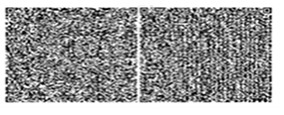 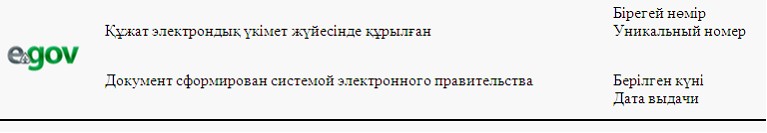 Начальнику отдела образования

Зайсанского района

от (Ф.И.О. заявителя) _______________

адрес проживания, телефон: __________

_____________________________________ Заявление      Прошу Вашего разрешения на осуществление сделки в отношении

транспортного средства, принадлежащего на праве собственности

несовершеннолетнему(им) ребенку (детям):__________________

__________________________________________________________.Осы құжат «Электрондық құжат және электрондық цифрлық қолтаңба туралы» 2003 жылғы 7

қаңтардағы N 370-II ҚРЗ 7-бабының 1-тармағына сәйкес қағаз тасығыштағы құжатқа тең.

Данный документ согласно пункту 1 статьи 7 ЗРК от 7 января 2003 года «Об электронном

документе и электронной цифровой подписи» равнозначен документу на бумажном носителе.



* Штрих-код «Электрондық әкімдік» ақпараттық жүйесі ұсынған және электрондық-цифрлық

қолтаңбамен қол қойылған деректерді қамтиды {указать подразделение} (Указать регион).

Штрих-код содержит данные, предоставленные информационной системой «Электронный

акимат» и подписанные электронно-цифровой подписью {указать подразделение} (Указать

регион).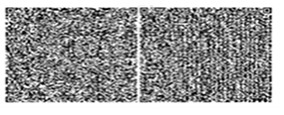  Выходная форма положительного ответа «Справка» на электронную

государственную услугу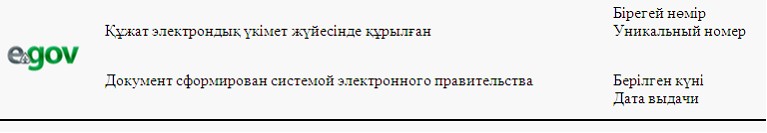 Наименование накопительного

пенсионного фонда _________      Отдел образования Зайсанского района разрешает (Ф.И.О.

заявителя) ________________, _____ года рождения, (удостоверение

личности № _________ от _______ года, выдано ________), законному(ым)

представителю(ям) (родителям (родителю), опекуну или попечителю,

патронатному воспитателю и другим заменяющим их лицам)

несовершеннолетнего ____________________ (Ф.И.О. ребенка, года

рождения), получить наследуемые пенсионные накопления в

________________ (наименование накопительного пенсионного фонда),

с причитающимся инвестиционным доходом, пеней и иными поступлениями

в соответствии с законодательством, согласно свидетельству о праве

на наследство по закону/завещанию от ______________ года, выданного

нотариусом (государственная лицензия № ___________ от __________

года, выдана_________), в связи со смертью вкладчика (Ф.И.О.

наследодателя), _____________ (свидетельство о смерти от _______

года, № ________).      Начальник отдела образования                   (Ф.И.О.)

      Зайсанского района      Справка действительна в течение 1 (одного) месяца со дня

выдачи.Осы құжат «Электрондық құжат және электрондық цифрлық қолтаңба туралы» 2003 жылғы 7

қаңтардағы N 370-II ҚРЗ 7-бабының 1-тармағына сәйкес қағаз тасығыштағы құжатқа тең.

Данный документ согласно пункту 1 статьи 7 ЗРК от 7 января 2003 года «Об электронном

документе и электронной цифровой подписи» равнозначен документу на бумажном носителе.



* Штрих-код «Электрондық әкімдік» ақпараттық жүйесі ұсынған және электрондық-цифрлық

қолтаңбамен қол қойылған деректерді қамтиды {указать подразделение} (Указать регион).

Штрих-код содержит данные, предоставленные информационной системой «Электронный

акимат» и подписанные электронно-цифровой подписью {указать подразделение} (Указать

регион).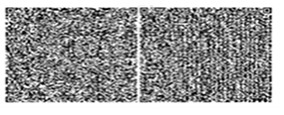  Выходная форма положительного ответа «Справка»

на электронную государственную услугу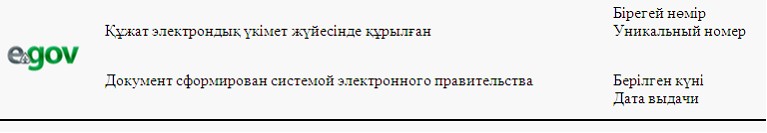 Наименование банка      

________________________      Отдел образования Зайсанского района разрешает (Ф.И.О.

заявителя)_____________________________,_______ года рождения,

(удостоверение личности № ___________ от ________ года, выдано

___________), законному(ым) представителю(ям) (родители (родитель),

опекуну(ам) или попечителю, патронатному воспитателю и другим

заменяющим их лицам) несовершеннолетнего ребенка (детей)

______________________________________ (Ф.И.О. ребенка, года

рождения), распорядиться вкладами несовершеннолетнего ребенка (детей)

________________________ (наименование банка), с причитающимися

инвестиционным доходом, пеней и иными поступлениями в соответствии

с законодательством.      Начальник отдела образования                  (Ф.И.О.)

      Зайсанского района      Справка действительна в течение 1 (одного) месяца со дня

выдачи.Осы құжат «Электрондық құжат және электрондық цифрлық қолтаңба туралы» 2003 жылғы 7

қаңтардағы N 370-II ҚРЗ 7-бабының 1-тармағына сәйкес қағаз тасығыштағы құжатқа тең.

Данный документ согласно пункту 1 статьи 7 ЗРК от 7 января 2003 года «Об электронном

документе и электронной цифровой подписи» равнозначен документу на бумажном носителе.



* Штрих-код «Электрондық әкімдік» ақпараттық жүйесі ұсынған және электрондық-цифрлық

қолтаңбамен қол қойылған деректерді қамтиды {указать подразделение} (Указать регион).

Штрих-код содержит данные, предоставленные информационной системой « Электронный

акимат» и подписанные электронно-цифровой подписью {указать подразделение} (Указать

регион).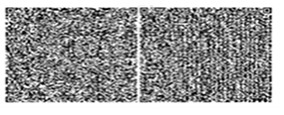  Выходная форма положительного ответа «Справка»

на электронную государственную услугу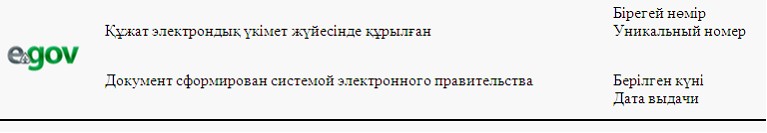 Наименование территориального

подразделения Комитета

дорожной полиции

Министерства внутренних дел

Республики Казахстан

__________________________________      Отдел образования Зайсанского района, действующий в

интересах несовершеннолетнего(-ей, -их) ______________________

______________________________________________________________

разрешает на _________________________________________________

транспортного средства _______________________________________.      Начальник отдела образования                 (Ф.И.О.)

      Зайсанского района      Справка действительна в течение 1 (одного) месяца со дня

выдачи.Осы құжат «Электрондық құжат және электрондық цифрлық қолтаңба туралы» 2003 жылғы 7

қаңтардағы N 370-II ҚРЗ 7-бабының 1-тармағына сәйкес қағаз тасығыштағы құжатқа тең.

Данный документ согласно пункту 1 статьи 7 ЗРК от 7 января 2003 года «Об электронном

документе и электронной цифровой подписи» равнозначен документу на бумажном носителе.



* Штрих-код «Электрондық әкімдік» ақпараттық жүйесі ұсынған және электрондық-цифрлық

қолтаңбамен қол қойылған деректерді қамтиды {указать подразделение} (Указать регион).

Штрих-код содержит данные, предоставленные информационной системой «Электронный

акимат» и подписанные электронно-цифровой подписью {указать подразделение} (Указать

регион).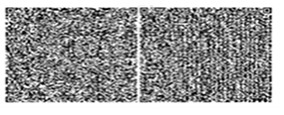       Примечание:

      Уведомления поставляются по мере изменения статуса исполнения заявления либо в случае продления срока оказания услуги. Произвольная строка с текстом уведомления отражается в разделе «Уведомления» в личном кабинете на портале «электронного правительства».

      Выходная форма отрицательного ответа предоставляется в произвольной форме в виде письма с текстом обоснования отказа.

Приложение 4

к Регламенту электронной

государственной услуги

«Выдача справок в пенсионные фонды,

банки для распоряжение вкладами

несовершеннолетних детей,

в территориальные подразделения

Комитета дорожной полиции

Министерства внутренних дел

Республики Казахстан для оформления

наследства несовершеннолетним детям» Форма анкеты для определения показателей

электронной государственной услуги: «качество» и «доступность»«Выдача справок в пенсионные фонды, банки для распоряжения вкладами

несовершеннолетних детей, в территориальные подразделения Комитета

дорожной полиции Министерства внутренних дел Республики Казахстан для

оформления наследства несовершеннолетним детям»

(наименование услуги)      1. Удовлетворены ли Вы качеством процесса и результатом оказания электронной государственной услуги ?

      1) не удовлетворен;

      2) частично удовлетворен;

      3) удовлетворен.

      2. Удовлетворены ли Вы качеством информации о порядке оказания электронной государственной услуги ?

      1) не удовлетворен;

      2) частично удовлетворен;

      3) удовлетворен.

Утвержден

постановлением акимата

Зайсанского района

от 28 декабря 2012 года № 1346 Регламент электронной государственной услуги

«Постановка на учет и очередность граждан, нуждающихся в жилище

из государственного жилищного фонда или жилище, арендованном

местным исполнительным органом в частном жилищном фонде» 

1. Общие положения

      1. Электронная государственная услуга «Постановка на учет и очередность граждан, нуждающихся в жилище из государственного жилищного фонда или жилище, арендованном местным исполнительным органом в частном жилищном фонде» (далее - услуга) оказывается государственным учреждением «Отдел жилищно-коммунального хозяйства, пассажирского транспорта и автомобильных дорог Зайсанского района» (далее – услугодатель) на альтернативной основе через центры обслуживания населения (далее – Центр), а так же через веб-портал «электронного правительства»: www.e.gov.kz.



      2. Услуга оказывается на основании стандарта государственной услуги «Постановка на учет и очередность граждан, нуждающихся в жилище из государственного жилищного фонда или жилище, арендованном местным исполнительным органом в частном жилищном фонде», утвержденного постановлением Правительства Республики Казахстан от 8 февраля 2010 года № 76 «Об утверждении стандарта государственной услуги «Постановка на учет и очередность граждан, нуждающихся в жилище из государственного жилищного фонда или жилище, арендованном местным исполнительным органом в частном жилищном фонде»» (далее - Стандарт).



      3. Степень автоматизации услуги: частично автоматизированная (услуга, содержащая медиа - разрывы).



      4. Вид оказания услуги: транзакционная.



      5. Понятия и сокращения, используемые в настоящем регламенте электронной государственной услуги «Постановка на учет и очередность граждан, нуждающихся в жилище из государственного жилищного фонда или жилище, арендованном местным исполнительным органом в частном жилищном фонде» (далее – Регламент):

      1) АРМ - автоматизированное рабочее место;

      2) информационная система (далее – ИС) – система, предназначенная для хранения, обработки, поиска, распространения, передачи и предоставления информации с применением аппаратно-программного комплекса;

      3) единая нотариальная информационная система (далее - ЕНИС) - это аппаратно-программный комплекс, предназначенный для автоматизации нотариальной деятельности и взаимодействия органов юстиции и нотариальных палат;

      4) ИС МИО – информационная система местных исполнительных органов;

      5) индивидуальный идентификационный номер (далее – ИИН) – уникальный номер, формируемый для физического лица, в том числе индивидуального предпринимателя, осуществляющего деятельность в виде личного предпринимательства;

      6) ГБД ФЛ - государственная база данных «Физические лица»;

      7) СФЕ - структурно-функциональные единицы;

      8) медиа-разрыв – чередование бумажного и электронного документооборота в процессе оказания услуг, когда необходимы преобразования документов из электронной формы в бумажную или наоборот;

      9) пользователь – субъект, обращающийся к информационной системе за получением необходимых ему электронных информационных ресурсов и пользующийся ими;

      10) транзакционная услуга – услуга по предоставлению пользователям электронных информационных ресурсов, требующая взаимного обмена информацией с применением электронной цифровой подписи;

      11) потребитель – физическое лицо, которому оказывается электронная государственная услуга;

      12) информационная система центров обслуживания населения (далее – ИС ЦОН) – информационная система, предназначенная для автоматизации процесса предоставления услуг населению (физическим и юридическим лицам) через центры обслуживания населения Республики Казахстан, а также соответствующими министерствами и ведомствами;

      13) электронный документ – документ, в котором информация представлена в электронно-цифровой форме и удостоверена посредством ЭЦП;

      14) электронная государственная услуга – государственная услуга, оказываемая в электронной форме с применением информационных технологий;

      15) электронная цифровая подпись (далее – ЭЦП) – набор электронных цифровых символов, созданный средствами электронной цифровой подписи и подтверждающий достоверность электронного документа, его принадлежность и неизменность содержания;

      16) шлюз «электронного правительства» (далее – ШЭП) – информационная система, предназначенная для интеграции информационных систем «электронного правительства» в рамках реализации электронных услуг;

      17) региональный шлюз «электронного правительства» (далее – РШЭП) – подсистема шлюза «электронного правительства», предназначенная для интеграции информационных систем «электронного акимата» в рамках реализации электронных услуг;

      18) веб-портал «электронного правительства» (далее – ПЭП) – информационная система, представляющая собой единое окно доступа ко всей консолидированной правительственной информации, включая нормативную правовую базу, и к электронным государственным услугам. 

2. Порядок деятельности услугодателя по оказанию услуги

      6. Пошаговые действия и решения услугодателя (диаграмма № 1 функционального взаимодействия при оказании услуги) приведены в приложении 2 к настоящему Регламенту:

      1) процесс 1 – ввод сотрудником услугодателя в АРМ РШЭП ИИН и пароля (процесс авторизации) для оказания услуги;

      2) процесс 2 – выбор сотрудником услугодателя услуги, указанной в настоящем Регламенте, вывод на экран формы запроса для оказания услуги и ввод сотрудником услугодателя данных потребителя;

      3) процесс 3 – направление запроса через ШЭП в ГБД ФЛ о данных потребителя;

      4) условие 1 – проверка наличия данных потребителя в ГБД ФЛ;

      5) процесс 4 – формирование сообщения о невозможности получения данных в связи с отсутствием данных потребителя в ГБД ФЛ;

      6) процесс 5 – заполнение сотрудником услугодателя формы запроса в части отметки о наличии документов в бумажной форме и сканирование документов, предоставленных потребителем, прикрепление их к форме запроса и удостоверение посредством ЭЦП заполненной формы (введенных данных) запроса на оказание услуги;

      7) процесс 6 – регистрация электронного документа в АРМ РШЭП;

      8) условие 2 – проверка (обработка) услугодателем соответствия приложенных документов, указанных в Стандарте и основаниям для оказания услуги;

      9) процесс 7 - формирование сообщения об отказе в запрашиваемой услуге в связи с имеющимися нарушениями в документах потребителя;

      10) процесс 8 – получение потребителем результата услуги (уведомление в форме электронного документа), сформированного АРМ РШЭП. Электронный документ формируется с использованием ЭЦП уполномоченного лица услугодателя.



      7. Пошаговые действия и решения услугодателя через Центр (диаграмма № 2 функционального взаимодействия при оказании услуги) приведены в приложении 2 к настоящему Регламенту:

      1) процесс 1 - ввод оператора Центра в АРМ ИС ЦОН логина и пароля (процесс авторизации) для оказания услуги;

      2) процесс 2 - выбор оператором Центра услуги, указанной в настоящем Регламенте, вывод на экран формы запроса для оказания услуги и ввод оператором Центра данных потребителя, а также данных по доверенности представителя потребителя (при нотариально удостоверенной доверенности, при ином удостоверении доверенности - данные доверенности не заполняются);

      3) процесс 3 - направление запроса через ШЭП в ГБД ФЛ о данных потребителя, а также в ЕНИС - о данных доверенности представителя потребителя;

      4) условие 1 - проверка наличия данных потребителя в ГБД ФЛ, данных доверенности в ЕНИС;

      5) процесс 4 - формирование сообщения о невозможности получения данных в связи с отсутствием данных потребителя в ГБД ФЛ, данных доверенности в ЕНИС;

      6) процесс 5 - заполнение оператором Центра формы запроса в части отметки о наличии документов в бумажной форме и сканирование документов, предоставленных потребителем, прикрепление их к форме запроса и удостоверение посредством ЭЦП заполненной формы (введенных данных) запроса на оказание услуги;

      7) процесс 6 - направление электронного документа (запроса потребителя) удостоверенного (подписанного) ЭЦП оператора Центра через ШЭП в АРМ РШЭП;

      8) процесс 7 - регистрация электронного документа в АРМ РШЭП;

      9) условие 2 - проверка (обработка) услугодателем соответствия приложенных потребителем документов, указанных в Стандарте и основаниям для оказания услуги;

      10) процесс 8 - формирование сообщения об отказе в запрашиваемой услуге в связи с имеющимися нарушениями в документах потребителя;

      11) процесс 9 - получение потребителем через оператора Центра результата услуги (уведомление в форме электронного документа), сформированного АРМ РШЭП.



      8. Пошаговые действия и решения услугодателя через ПЭП (диаграмма № 3 функционального взаимодействия при оказании услуги) приведены в приложении 2 к настоящему Регламенту:

      1) потребитель осуществляет регистрацию на ПЭП с помощью ИИН и пароля (осуществляется для незарегистрированных потребителей на ПЭП);

      2) процесс 1 - ввод потребителем ИИН и пароля (процесс авторизации) на ПЭП для получения услуги;

      3) условие 1 - проверка на ПЭП подлинности данных о зарегистрированном потребителе через ИИН и пароль;

      4) процесс 2 - формирование ПЭП сообщения об отказе в авторизации в связи с имеющимися нарушениями в данных потребителя;

      5) процесс 3 - выбор потребителем услуги, указанной в настоящем Регламенте, вывод на экран формы запроса для оказания услуги и заполнение потребителем формы (ввод данных) с учетом ее структуры и форматных требований, прикрепление к форме запроса необходимых копий документов в электронном виде, указанные в пункте 11 Стандарта, а также выбор потребителем регистрационного свидетельства ЭЦП для удостоверения (подписания) запроса;

      6) условие 2 - проверка на ПЭП срока действия регистрационного свидетельства ЭЦП и отсутствия в списке отозванных (аннулированных) регистрационных свидетельств, а также соответствия идентификационных данных (между ИИН, указанным в запросе, и ИИН, указанным в регистрационном свидетельстве ЭЦП);

      7) процесс 4 - формирование сообщения об отказе в запрашиваемой услуге в связи с неподтверждением подлинности ЭЦП потребителя;

      8) процесс 5 - удостоверение запроса для оказания услуги посредством ЭЦП потребителя и направление электронного документа (запроса) через ШЭП в АРМ РШЭП для обработки услугодателем;

      9) процесс 6 - регистрация электронного документа в АРМ РШЭП;

      10) условие 3 - проверка (обработка) услугодателем соответствия приложенных потребителем документов, указанных в Стандарте и основаниям для оказания услуги;

      11) процесс 7 - формирование сообщения об отказе в запрашиваемой услуге в связи с имеющимися нарушениями в документах потребителя;

      12) процесс 8 - получение потребителем результата услуги (уведомление в форме электронного документа), сформированного АРМ РШЭП. Электронный документ формируется с использованием ЭЦП уполномоченного лица услугодателя.



      9. Экранные формы заполнения запроса и форма заявления на услугу, предоставляемые потребителю в случае получения услуги посредством ПЭП приведены на портале «электронного правительства» www.e.gov.kz.



      10. Способ проверки получателем статуса исполнения запроса по услуге: на ПЭП в разделе «История получения услуг», а также при обращении к услугодателю или Центр.



      11. Необходимую информацию и консультацию по оказанию электронной государственной услуги можно получить по телефону саll–центр ПЭП: 1414. 

3. Описание порядка взаимодействия в процессе оказания услуги

      12. СФЕ, которые участвуют в процессе оказания услуги:

      услугодатель; оператор Центра; ПЭП; ШЭП; РШЭП; АРМ РШЭП; АРМ ИС ЦОН; ЕНИС; ГБД ФЛ.



      13. Текстовое табличное описание последовательности действий (процедур, функций, операций) СФЕ, с указанием срока выполнения каждого действия, приведены в приложении 1 к настоящему Регламенту.



      14. Диаграммы, отражающие взаимосвязь между логической последовательностью действий (в процессе оказания услуги) СФЕ в соответствии с их описаниями, приведены в приложении 2 к настоящему Регламенту.



      15. Формы, шаблоны бланков, в соответствии с которыми должен быть представлен результат оказания услуги, в том числе с указанием правил форматно-логического контроля, включая формы уведомлений, писем, указаны в приложениях 3 к настоящему Регламенту.



      16. Результаты оказания услуги потребителям измеряются показателями качества и доступности в соответствии с приложением 4 к настоящему Регламенту.



      17. Требования, предъявляемые к процессу оказания услуги потребителями:

      1) соблюдение конституционных прав и свобод человека;

      2) соблюдение законности при исполнении служебного долга;

      3) конфиденциальность (защита от несанкционированного получения информации);

      4) целостность (защита от несанкционированного изменения информации);

      5) доступность (защита от несанкционированного удержания информации и ресурсов).



      18. Технические условия оказания услуги: выход в Интернет, наличие ИИН у потребителя, авторизация ПЭП, наличие у пользователя ЭЦП.

Приложение 1

к Регламенту электронной

государственной услуги

«Постановка на учет и очередность граждан,

нуждающихся в жилище из государственного

жилищного фонда или жилище,

арендованном местным исполнительным

органом в частном жилищном фонде» Таблица 1. Описание действий СФЕ через услугодателяпродолжение таблицы: Таблица 2. Описание действий СФЕ через Центрпродолжение таблицы: Таблица 3. Описание действий СФЕ через ПЭПпродолжение таблицы:

Приложение 2

к Регламенту электронной

государственной услуги

«Постановка на учет и очередность граждан,

нуждающихся в жилище из государственного

жилищного фонда или жилище, арендованном

местным исполнительным органом

в частном жилищном фонде» 

Диаграмма № 1 функционального взаимодействия при оказании

услуги через услугодателя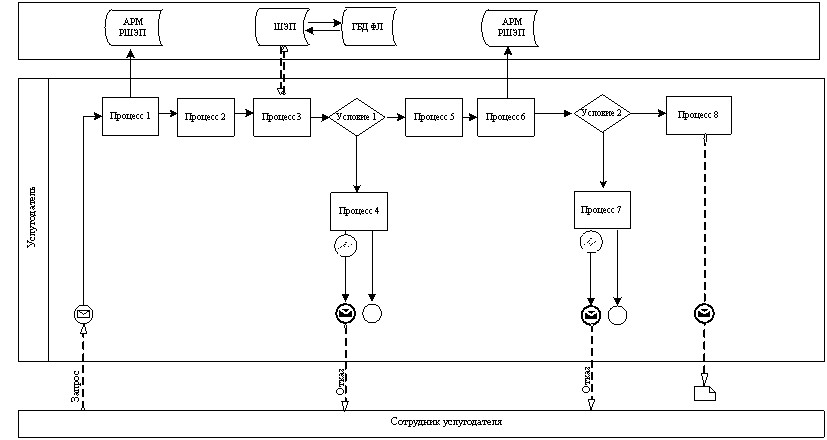  

Диаграмма № 2 функционального взаимодействия при оказании

услуги через Центр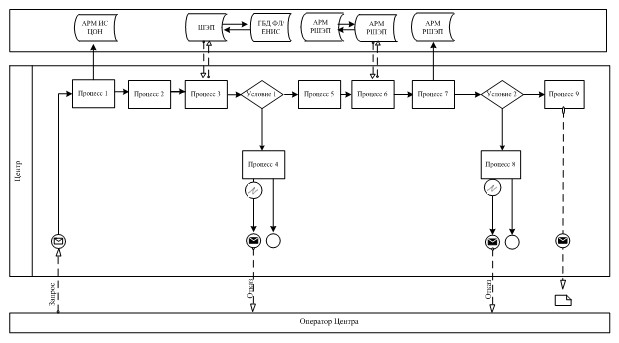  

Диаграмма № 3 функционального взаимодействия

при оказании через ПЭП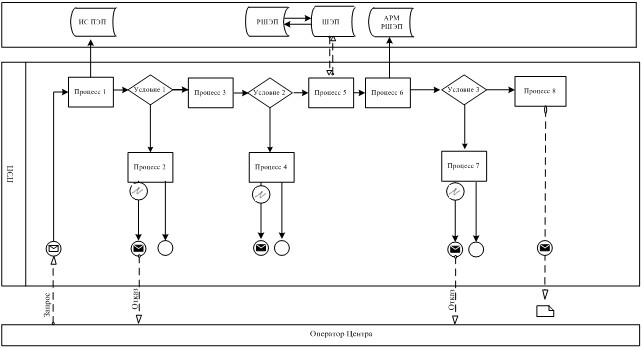  Условные обозначения: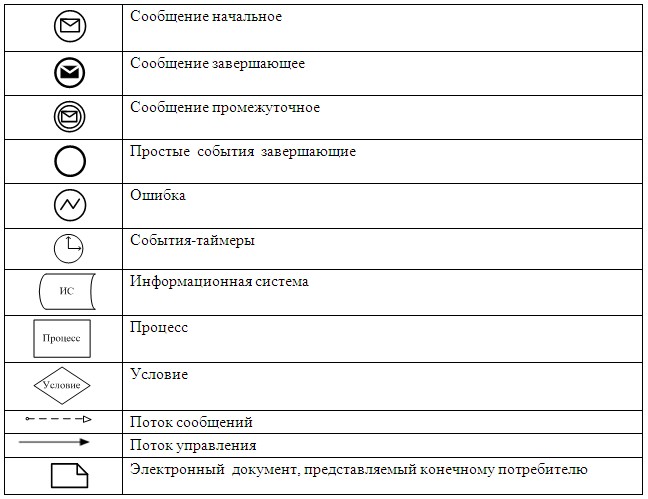 

Приложение 3

к Регламенту электронной

государственной услуги

«Постановка на учет и очередность граждан,

нуждающихся в жилище из государственного

жилищного фонда или жилище,

арендованном местным исполнительным

органом в частном жилищном фонде» Выходная форма положительного ответа на услугу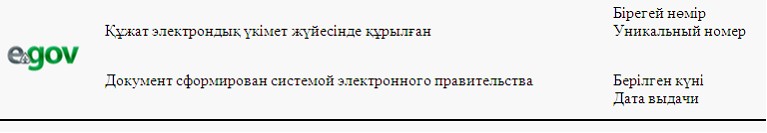 Образец             ФИО заявителя: ___________________

__________________________________

Адрес: ___________________________

Телефон:__________________________ Уведомление      Ставим Вас в известность, что решением жилищной комиссии от

_______ года Вы поставлены на учет граждан, нуждающихся в жилье

из государственного жилищного фонда, по категории «______________»,

со дня подачи заявления от _______ года № _____________, с составом

семьи ______ человек.      На момент постановки на учет Ваша очередность № _______      Начальник _________________________________________

                                    (ФИО)Осы құжат «Электрондық құжат және электрондық цифрлық қолтаңба туралы» 2003 жылғы

7 қаңтардағы N 370-II ҚРЗ 7-бабының 1-тармағына сәйкес қағаз тасығыштағы құжатқа тең.

Данный документ согласно пункту 1 статьи 7 ЗРК от 7 января 2003 года «Об электронном

документе и электронной цифровой подписи» равнозначен документу на бумажном носителе.



* Штрих-код «Электрондық әкімдік» ақпараттық жүйесі ұсынған және электрондық-цифрлық

қолтаңбамен қол қойылған деректерді қамтиды {указать подразделение} (Указать регион).

Штрих-код содержит данные, предоставленные информационной системой «Электронный

акимат» и подписанные электронно-цифровой подписью {указать подразделение} (Указать

регион).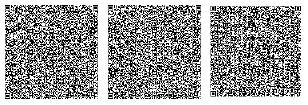  Уведомления, предоставляемые потребителю      Уведомления поставляются по мере изменения статуса исполнения заявления. Произвольная строка с текстом уведомления отражается в разделе «Уведомления» в личном кабинете на портале «электронного правительства». Выходная форма отрицательного ответа (отказ)

на электронную государственную услугу      Выходная форма отрицательного ответа предоставляется в произвольной форме в виде письма с текстом обоснования отказа.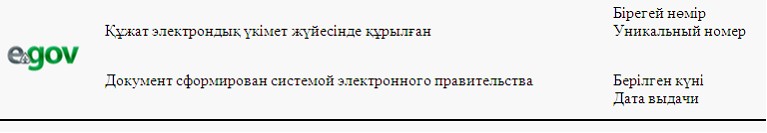 Образец            ФИО заявителя: _____________________

Адрес: _____________________________

Телефон: ___________________________ Уведомление      Ставим Вас в известность, что Вам (состав семьи __ человек)

отказано в постановке на учет граждан, нуждающихся в жилье из

государственного жилищного фонда.      Причина отказа: _______________________________________

                            (причина отказа)      В случае несогласия с данным решение, Вы вправе обжаловать его

в порядке, установленном законодательством.      Начальник _____________________________________________

                                     (ФИО)Осы құжат «Электрондық құжат және электрондық цифрлық қолтаңба туралы» 2003 жылғы 7

қаңтардағы N 370-II ҚРЗ 7-бабының 1-тармағына сәйкес қағаз тасығыштағы құжатқа тең.

Данный документ согласно пункту 1 статьи 7 ЗРК от 7 января 2003 года «Об электронном

документе и электронной цифровой подписи» равнозначен документу на бумажном носителе.



* Штрих-код «Электрондық әкімдік» ақпараттық жүйесі ұсынған және электрондық-цифрлық

қолтаңбамен қол қойылған деректерді қамтиды {указать подразделение} (Указать регион).

Штрих-код содержит данные, предоставленные информационной системой «Электронный

акимат» и подписанные электронно-цифровой подписью {указать подразделение} (Указать

регион).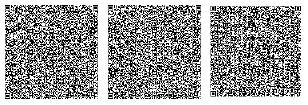 

Приложение 4

к Регламенту электронной

государственной услуги

«Постановка на учет и очередность граждан,

нуждающихся в жилище из государственного

жилищного фонда или жилище,

арендованном местным исполнительным

органом в частном жилищном фонде» Форма анкеты для определения показателей услуги:

«качество» и «доступность»____________________________________________________

(наименование услуги)      1. Удовлетворены ли Вы качеством процесса и результатом оказания электронной государственной услуги ?

      1) не удовлетворен;

      2) частично удовлетворен;

      3) удовлетворен.

      2. Удовлетворены ли Вы качеством информации о порядке оказания электронной государственной услуги ?

      1) не удовлетворен;

      2) частично удовлетворен;

      3) удовлетворен.
					© 2012. РГП на ПХВ «Институт законодательства и правовой информации Республики Казахстан» Министерства юстиции Республики Казахстан
				1№ действия (хода, потока работ)12342Наименование СФЕПотребительПЭППотребительПЭП3Наименование действия (процесса, процедуры, операции) и их описаниеАвторизуется на ПЭП по ИИН и паролю Формирует сообщение об отказе, в связи с имеющимися нарушениями в данных потребителяВыбирает услугу и формирует данные запроса выбором потребителя ЭЦПФормирует сообщение об отказе, в связи с имеющимися нарушениями в данных потребителя ЭЦП4Форма завершения (данные, документ, организационно–

распорядительное решение)Отображение уведомления об успешном формировании запросаФормирование сообщения об отказе в запрашиваемой электронной государственной услугеМаршрутизация запросаФормирование сообщения об отказе в запрашиваемой электронной государственной услуге5Сроки исполнения30 секунд – 1 минута30 секунд1,5 минуты1,5 минуты6Номер следующего действия2 – если есть нарушения в данных потребителя; 3 – если авторизация прошла успешно–4 - если есть нарушения в данных потребителя; 5 – если нарушений нет-1№ действия (хода, потока работ)56782Наименование СФЕПотребитель АРМ РШЭПАРМ РШЭПАРМ РШЭП3Наименование действия (процесса, процедуры, операции) и их описаниеУдостоверение (подписание) посредством ЭЦП потребителя и направление запроса в АРМ РШЭПРегистрация документаФормирование сообщения об отказе в связи с имеющимися нарушениями в документах потребителяПолучение потребителем результата услуги4Форма завершения (данные, документ, организационно–

распорядительное решение)Маршрутизация запросаРегистрация запроса с присвоением номера заявлениюФормирование мотивированного отказаОтображение выходного документа5Сроки исполнения30 секунд – 1 минута1 минута30 секунд10 минут6Номер следующего действия-7 - если есть нарушения в данных потребителя; 8 – если нарушений нет--1№ действия (хода, потока работ)12342Наименование СФЕУслугодательУслугодательУслугодательГБД ФЛ3Наименование действия (процесса, процедуры, операции) и их описаниеАвторизуется на АРМ РШЭП через ИИН и парольВыбор сотрудником услугодателя услугиНаправление запроса о данных потребителя в ГБД ФЛФормирование сообщения об отсутствие данных ГБД ФЛ 4Форма завершения (данные, документ, организационно–

распорядительное решение)Регистрация запроса в системе с присвоением номера заявлениюОтображение уведомления об успешном формировании запросаМаршрутизация запросаФормирование мотивированного отказа5Сроки исполнения10 – 15 секунд10 секунд1,5 минуты10 - 15 секунд6Номер следующего действия-–4 – если есть нарушения; 5 – если нарушений нет-1№ действия (хода, потока работ)56782Наименование СФЕУслугодательАРМ РШЭПАРМ РШЭПАРМ РШЭП3Наименование действия (процесса, процедуры, операции) и их описаниеЗаполнение формы запроса с прикреплением сканированных документов и удостоверением ЭЦПРегистрация документа в АРМ РШЭПФормирует сообщение об отказе, в связи с имеющимися нарушениями в документах потребителя Получение потребителем результата услуги4Форма завершения (данные, документ, организационно–

распорядительное решение)Маршрутизация запросаРегистрация запроса с присвоением номера заявлениюФормирование мотивированного отказаФормирование результата услуги - уведомления5Сроки исполнения10 - 15 секунд1,5 минуты1,5 минуты10 минут6Номер следующего действия67 – если есть нарушения; 8 – если нарушений нет--1№ действия (хода, потока работ)12342Наименование СФЕАРМ ИС ЦОНОператор ЦентраОператор Центра ГБД ФЛ, ЕНИС3Наименование действия (процесса, процедуры, операции) и их описаниеАвторизуется оператор Центра по логину и паролюВыбирает услугу и формирует данные запросаНаправление запроса в ГБД ФЛ, ЕНИСФормирует сообщение о невозможности получения данных, в связи с отсутствием данных потребителя4Форма завершения (данные, документ, организационно–

распорядительное решение)Регистрация запроса в системе с присвоением номера заявлениюОтображение уведомления об успешном формировании запросаМаршрутизация запросаФормирование мотивированного отказа5Сроки исполнения30 секунд – 1 минута30 секунд1,5 минуты1,5 минуты6Номер следующего действия234 - если есть нарушения в данных потребителя; 5 – если нарушений нет-1№ действия (хода, потока работ)567892Наименование СФЕОператор ЦентраОператор ЦентраАРМ РШЭПАРМ РШЭПАРМ РШЭП3Наименование действия (процесса, процедуры, операции) и их описаниеЗаполнение запроса с прикрепление к форме запроса необходимых документов и удостоверение ЭЦПНаправление документа удостоверенного (подписанного) ЭЦП в АРМ РШЭПРегистрация документаФормирование сообщения об отказе в услуге, в связи с имеющимися нарушениями в документах потребителяПолучение потребителем результата услуги4Форма завершения (данные, документ, организационно–

распорядительное решение)Отображение уведомления об успешном формировании запросаМаршрутизация запросаРегистрация запроса с присвоением номера заявлениюФормирование мотивированного отказаФормирование результата услуги - уведомления5Сроки исполнения30 секунд – 1 минута1 минута1 минута30 секунд – 1 минута3 рабочих дня6Номер следующего действия--8 – если есть нарушения; 9 – если нарушений нет--1№ действия (хода, потока работ)12342Наименование СФЕУслугодательУслугодательУслугодательГБД ФЛ3Наименование действия (процесса, процедуры, операции) и их описаниеАвторизуется на АРМ РШЭП через ИИН и парольВыбор сотрудником услугодателя услугиНаправление запроса о данных потребителя в ГБД ФЛФормирование сообщения об отсутствие данных ГБД ФЛ4Форма завершения (данные, документ, организационно–

распорядительное решение)Регистрация запроса в системе с присвоением номера заявлениюОтображение уведомления об успешном формировании запросаМаршрутизация запросаФормирование мотивированного отказа5Сроки исполнения10 – 15 секунд10 секунд1,5 минуты10 - 15 секунд6Номер следующего действия-–4 – если есть нарушения; 5 – если нарушений нет-1№ действия (хода, потока работ)56782Наименование СФЕУслугодательУслугодательАРМ РШЭПАРМ РШЭП3Наименование действия (процесса, процедуры, операции) и их описаниеЗаполнение формы запроса с прикреплением сканированных документов и удостоверением ЭЦПРегистрация документа в АРМ РШЭПФормирует сообщение об отказе, в связи с имеющимися нарушениями в документах потребителяПолучение потребителем результата услуги4Форма завершения (данные, документ, организационно–

распорядительное решение)Маршрутизация запросаРегистрация запроса с присвоением номера заявлениюФормирование мотивированного отказаФормирование результата услуги - уведомления5Сроки исполнения10 - 15 секунд30 секунд – 1 минута-10 рабочих дней6Номер следующего действия-7 – если есть нарушения; 8 – если нарушений нет--1№ действия (хода, потока работ)12342Наименование СФЕПотребительПЭППотребительПЭП3Наименование действия (процесса, процедуры, операции) и их описаниеАвторизуется на ПЭП по ИИН и паролюФормирует сообщение об отказе, в связи с имеющимися нарушениями в данных потребителяВыбирает услугу и формирует данные запроса выбором потребителя ЭЦПФормирует сообщение об отказе, в связи с имеющимися нарушениями в данных потребителя ЭЦП4Форма завершения (данные, документ, организационно–

распорядительное решение)Отображение уведомления об успешном формировании запросаФормирование сообщения об отказе в запрашиваемой электронной государственной услугеМаршрутизация запроса.Формирование сообщения об отказе в запрашиваемой электронной государственной услуге5Сроки исполнения30 секунд – 1 минута30 секунд1,5 минуты1,5 минуты6Номер следующего действия2 – если есть нарушения в данных потребителя; 3 – если авторизация прошла успешно–4 - если есть нарушения в данных потребителя; 5 – если нарушений нет-1№ действия (хода, потока работ)56782Наименование СФЕПотребительАРМ РШЭПАРМ РШЭПАРМ РШЭП3Наименование действия (процесса, процедуры, операции) и их описаниеУдостоверение (подписание) посредством ЭЦП потребителя и направление запроса в АРМ РШЭПРегистрация документаФормирование сообщения об отказе в связи с имеющимися нарушениями в документах потребителяПолучение потребителем результата услуги4Форма завершения (данные, документ, организационно–

распорядительное решение)Маршрутизация запросаРегистрация запроса с присвоением номера заявлениюФормирование мотивированного отказаОтображение выходного документа5Сроки исполнения30 секунд – 1 минута30 секунд – 1 минута-10 рабочих дней6Номер следующего действия-7 - если есть нарушения в данных потребителя; 8 – если нарушений нет--№КварталГодСумма выплаты11№ действия (хода, потока работ)12342Наименование СФЕУслугодательУслугодательУслугодательГБД ФЛ3Наименование действия (процесса, процедуры, операции) и их описаниеАвторизуется на АРМ РШЭП через ИИН и парольВыбор сотрудником услугодателя услугиНаправление запроса о данных потребителя в ГБД ФЛФормирование сообщения об отсутствие данных ГБД ФЛ4Форма завершения (данные, документ, организационно–

распорядительное решение)Регистрация запроса в системе с присвоением номера заявлениюОтображение уведомления об успешном формировании запросаМаршрутизация запросаФормирование мотивированного отказа5Сроки исполнения10 – 15 секунд10 секунд1,5 минуты10 - 15 секунд6Номер следующего действия--4 – если есть нарушения; 5 – если нарушений нет-1№ действия (хода, потока работ)56782Наименование СФЕУслугодатель АРМ РШЭП АРМ РШЭПАРМ РШЭП3Наименование действия (процесса, процедуры, операции) и их описаниеЗаполнение формы запроса с прикреплением сканированных документов и удостоверением ЭЦПРегистрация документа в АРМ РШЭПФормирует сообщение об отказе, в связи с имеющимися нарушениями в документах потребителяПолучение потребителем результата услуги4Форма завершения (данные, документ, организационно–

распорядительное решение)Маршрутизация запросаРегистрация запроса с присвоением номера заявлениюФормирование мотивированного отказаФормирование результата услуги - уведомления5Сроки исполнения10 - 15 секунд1,5 минуты1,5 минуты3 рабочих дня6Номер следующего действия67 – если есть нарушения; 8 – если нарушений нет--1№ действия (хода, потока работ)12342Наименование СФЕАРМ ИС ЦОНОператор ЦентраОператор ЦентраГБД ФЛ, ЕНИС3Наименование действия (процесса, процедуры, операции) и их описаниеАвторизуется оператор Центра по логину и паролюВыбирает услугу и формирует данные запросаНаправление запроса в ГБД ФЛ, ЕНИСФормирует сообщение о невозможности получения данных, в связи с отсутствием данных потребителя4Форма завершения (данные, документ, организационно–

распорядительное решение)Регистрация запроса в системе с присвоением номера заявлениюОтображение уведомления об успешном формировании запросаМаршрутизация запросаФормирование мотивированного отказа5Сроки исполнения30 секунд – 1 минута30 секунд1,5 минуты1,5 минуты6Номер следующего действия234 - если есть нарушения в данных потребителя; 5 – если нарушений нет-1№ действия (хода, потока работ)567892Наименование СФЕОператор ЦентраОператор ЦентраАРМ РШЭПАРМ РШЭПАРМ РШЭП3Наименование действия (процесса, процедуры, операции) и их описаниеЗаполнение запроса с прикрепление к форме запроса необходимых документов и удостоверение ЭЦПНаправление документа, удостоверенного (подписанного) ЭЦП в АРМ РШЭПРегистрация документаФормирование сообщения об отказе в услуге, в связи с имеющимися нарушениями в документах потребителяПолучение потребителем результата услуги4Форма завершения (данные, документ, организационно–

распорядительное решение)Отображение уведомления об успешном формировании запросаМаршрутизация запросаРегистрация запроса с присвоением номера заявлениюФормирование мотивированного отказаФормирование результата услуги - уведомления5Сроки исполнения30 секунд – 1 минута1 минута1 минута30 секунд – 1 минута3 рабочих дня6Номер следующего действия--8 – если есть нарушения; 9 – если нарушений нет--1№ действия (хода, потока работ)12342Наименование СФЕПотребительПЭППотребительПЭП3Наименование действия (процесса, процедуры, операции) и их описаниеАвторизуется на ПЭП по ИИН и паролюФормирует сообщение об отказе. в связи с имеющимися нарушениями в данных потребителяВыбирает услугу и формирует данные запроса выбором потребителя ЭЦПФормирует сообщение об отказе, в связи с имеющимися нарушениями в данных потребителя ЭЦП4Форма завершения (данные, документ, организационно–

распорядительное решение)Отображение уведомления об успешном формировании запросаФормирование сообщения об отказе в запрашиваемой электронной государственной услугеМаршрутизация запросаФормирование сообщения об отказе в запрашиваемой электронной государственной услуге5Сроки исполнения30 секунд – 1 минута30 секунд1,5 минуты1,5 минуты6Номер следующего действия2 – если есть нарушения в данных потребителя; 3 – если авторизация прошла успешно–4 - если есть нарушения в данных потребителя; 5 – если нарушений нет-1№ действия (хода, потока работ)56782Наименование СФЕПотребительАРМ РШЭПАРМ РШЭПАРМ РШЭП3Наименование действия (процесса, процедуры, операции) и их описаниеУдостоверение (подписание) посредством ЭЦП потребителя и направление запроса в АРМ РШЭПРегистрация документаФормирование сообщения об отказе, в связи с имеющимися нарушениями в документах потребителяПолучение потребителем результата услуги4Форма завершения (данные, документ, организационно–

распорядительное решение)Маршрутизация запросаРегистрация запроса с присвоением номера заявлениюФормирование мотивированного отказаОтображение выходного документа5Сроки исполнения30 секунд – 1 минута1 минута30 секунд3 рабочих дня6Номер следующего действия-7 - если есть нарушения в данных потребителя; 8 – если нарушений нет--1№ действия (хода, потока работ)12342Наименование СФЕАРМ ИС ЦОНОператор ЦентраОператор ЦентраГБД ФЛ, ЕНИС3Наименование действия (процесса, процедуры, операции) и их

описаниеАвторизуется оператор Центра по логину и паролюВыбирает услугу и формирует данные запросаНаправление запроса в ГБД ФЛ, ЕНИСФормирует сообщение о невозможности получения данных, в связи с отсутствием данных потребителя4Форма завершения

(данные, документ, организационно–

распорядительное

решение)Регистрация запроса в системе с присвоением номера заявлениюОтображение уведомления об успешном формировании запросаМаршрутизация запросаФормирование мотивированного отказа5Сроки исполнения1 минута30 секунд1,5 минуты1,5 минуты6Номер следующего

действия234 - если есть нарушения в данных потребителя; 5 – если нарушений нет-1№ действия (хода, потока работ)567892Наименование СФЕОператор ЦентраОператор ЦентраАРМ РШЭПАРМ РШЭПАРМ РШЭП3Наименование действия (процесса, процедуры, операции) и их описаниеЗаполнение запроса с прикрепление к форме запроса необходимых документов и удостоверение ЭЦПНаправление документа, удостоверенного (подписанного) ЭЦП в АРМ РШЭПРегистрация документаФормирование сообщения об отказе в услуге, в связи с имеющимися нарушениями в документах потребителяПолучение потребителем результата услуги4Форма завершения (данные, документ, организационно–

распорядительное решение)Отображение уведомления об успешном формировании запросаМаршрутизация запросаРегистрация запроса с присвоением номера заявлениюФормирование мотивированного отказаОтображение выходного документа5Сроки исполнения1 минута1 минута1 минута-5 рабочих дней6Номер следующего действия--8 – если есть нарушения; 9 – если нарушений нет--1№ действия (хода, потока работ)12342Наименование СФЕПотребительПЭППотребительПЭП3Наименование действия (процесса, процедуры, операции) и их описаниеАвторизуется на ПЭП по ИИН и паролюФормирует сообщение об отказе, в связи с имеющимися нарушениями в данных потребителяВыбирает услугу и формирует данные запроса выбором потребителя ЭЦПФормирует сообщение об отказе, в связи с имеющимися нарушениями в данных потребителя ЭЦП4Форма завершения (данные, документ, организационно–

распорядительное решение)Отображение уведомления об успешном формировании запросаФормирование сообщения об отказе в запрашиваемой электронной государственной услугеМаршрутизация запросаФормирование сообщения об отказе в запрашиваемой электронной государственной услуге5Сроки исполнения1 минута30 секунд1,5 минуты1,5 минуты6Номер следующего действия2 – если есть нарушения в данных потребителя; 3 – если авторизация прошла успешно–4 - если есть нарушения в данных потребителя; 5 – если нарушений нет-1№ действия (хода, потока работ)56782Наименование СФЕПотребительАРМ РШЭПАРМ РШЭПАРМ РШЭП3Наименование действия (процесса, процедуры, операции) и их описаниеУдостоверение (подписание) посредством ЭЦП потребителя и направление запроса в АРМ РШЭПРегистрация документаФормирование сообщения об отказе, в связи с имеющимися нарушениями в документах потребителяПолучение потребителем результата услуги4Форма завершения (данные, документ, организационно–

распорядительное решение)Маршрутизация запросаРегистрация запроса с присвоением номера заявлениюФормирование мотивированного отказаОтображение выходного документа5Сроки исполнения1 минута1 минута-5 рабочих дней6Номер следующего действия-7 - если есть нарушения в данных потребителя; 8 – если нарушений нет--1№ действия (хода, потока работ)12342Наименование СФЕАРМ ИС ЦОНОператор ЦентраОператор ЦентраГБД ФЛ, ЕНИС3Наименование действия (процесса, процедуры, операции) и их описаниеАвторизуется оператор Центра по логину и паролюВыбирает услугу и формирует данные запросаНаправление запроса в ГБД ФЛ, ЕНИСФормирует сообщение о невозможности получения данных в связи с отсутствием данных потребителя4Форма завершения (данные, документ, организационно–

распорядительное решение)Регистрация запроса в системе с присвоением номера заявлениюОтображение уведомления об успешном формировании запросаМаршрутизация запросаФормирование мотивированного отказа5Сроки исполнения1 минута30 секунд1,5 минуты1,5 минуты6Номер следующего действия234 - если есть нарушения в данных потребителя; 5 – если нарушений нет-1№ действия (хода, потока работ)567892Наименование СФЕОператор ЦентраОператор ЦентраАРМ РШЭПАРМ РШЭПАРМ РШЭП3Наименование действия (процесса, процедуры, операции) и их описаниеЗаполнение запроса с прикрепление к форме запроса необходимых документов и удостоверение ЭЦПНаправление документа, удостоверенного (подписанного) ЭЦП в АРМ РШЭПРегистрация документаФормирование сообщения об отказе в услуге в связи с имеющимися нарушениями в документах потребителяПолучение потребителем результата услуги4Форма завершения (данные, документ, организационно–

распорядительное решение)Отображение уведомления об успешном формировании запросаМаршрутизация запросаРегистрация запроса с присвоением номера заявлениюФормирование мотивированного отказаОтображение выходного документа5Сроки исполнения1 минута1 минута1 минута-5 рабочих дней6Номер следующего действия--8 – если есть нарушения; 9 – если нарушений нет--1№ действия (хода, потока работ)12342Наименование СФЕПотребительПЭППотребительПЭП3Наименование действия (процесса, процедуры, операции) и их описаниеАвторизуется на ПЭП по ИИН и пароляФормирует сообщение об отказе в связи с имеющимися нарушениями в данных потребителяВыбирает услугу и формирует данные запроса, выбором потребителя ЭЦПФормирует сообщение об отказе в связи с имеющимися нарушениями в данных потребителя ЭЦП4Форма завершения (данные, документ, организационно–

распорядительное решение)Отображение уведомления об успешном формировании запросаФормирование сообщения об отказе в запрашиваемой электронной государственной услугеМаршрутизация запросаФормирование сообщения об отказе в запрашиваемой электронной государственной услуге5Сроки исполнения1 минута30 секунд1,5 минуты1,5 минуты6Номер следующего действия2 – если есть нарушения в данных потребителя; 3 – если авторизация прошла успешно–4 - если есть нарушения в данных потребителя; 5 – если нарушений нет-1№ действия (хода, потока работ)56782Наименование СФЕПотребитель АРМ РШЭПАРМ РШЭПАРМ РШЭП3Наименование действия (процесса, процедуры, операции) и их описаниеУдостоверение (подписание) посредством ЭЦП потребителя и направление запроса в АРМ РШЭПРегистрация документаФормирование сообщения об отказе в связи с имеющимися нарушениями в документах потребителяПолучение потребителем результата услуги4Форма завершения (данные, документ, организационно–

распорядительное решение)Маршрутизация запросаРегистрация запроса с присвоением номера заявлениюФормирование мотивированного отказаОтображение выходного документа5Сроки исполнения1 минута1 минута-5 рабочих дней6Номер следующего действия-7 - если есть нарушения в данных потребителя; 8 – если нарушений нет--1№ действия (хода, потока работ)12342Наименование СФЕАРМ ИС ЦОНОператор ЦентраОператор Центра ГБД ФЛ, ЕНИС3Наименование действия (процесса, процедуры, операции) и их описаниеАвторизуется оператор Центра по логину и паролюВыбирает услугу и формирует данные запросаНаправление запроса в ГБД ФЛ, ЕНИСФормирует сообщение о невозможности получения данных в связи с отсутствием данных потребителя4Форма завершения (данные, документ, организационно–

распорядительное решение)Регистрация запроса в системе с присвоением номера заявлениюОтображение уведомления об успешном формировании запросаМаршрутизация запросаФормирование мотивированного отказа5Сроки исполнения1 минута30 секунд1,5 минуты1,5 минуты6Номер следующего действия234 - если есть нарушения в данных потребителя; 5 – если нарушений нет-1№ действия (хода, потока работ)567892Наименование СФЕОператор ЦентраОператор ЦентраАРМ РШЭПАРМ РШЭПАРМ РШЭП3Наименование действия (процесса, процедуры, операции) и их описаниеЗаполнение запроса с прикрепление к форме запроса необходимых документов и удостоверение ЭЦПНаправление документа. удостоверенного (подписанного) ЭЦП в АРМ РШЭПРегистрация документаФормирование сообщения об отказе в услуге в связи с имеющимися нарушениями в документах потребителяПолучение потребителем результата услуги4Форма завершения (данные, документ, организационно–

распорядительное решение)Отображение уведомления об успешном формировании запросаМаршрутизация запросаРегистрация запроса с присвоением номера заявлениюФормирование мотивированного отказаОтображение выходного документа5Сроки исполнения1 минута1 минута1 минута-5 рабочих дней6Номер следующего действия--8 – если есть нарушения; 9 – если нарушений нет--1№ действия (хода, потока работ)12342Наименование СФЕПотребительПЭППотребительПЭП3Наименование действия (процесса, процедуры, операции) и их описаниеАвторизуется на ПЭП по ИИН и паролюФормирует сообщение об отказе в связи с имеющимися нарушениями в данных потребителяВыбирает услугу и формирует данные запроса, выбором потребителя ЭЦПФормирует сообщение об отказе в связи с имеющимися нарушениями в данных потребителя ЭЦП4Форма завершения (данные, документ, организационно–

распорядительное решение)Отображение уведомления об успешном формировании запросаФормирование сообщения об отказе в запрашиваемой электронной государственной услугеМаршрутизация запросаФормирование сообщения об отказе в запрашиваемой электронной государственной услуге5Сроки исполнения1 минута30 секунд1,5 минуты1,5 минуты6Номер следующего действия2 – если есть нарушения в данных потребителя; 3 – если авторизация прошла успешно–4 - если есть нарушения в данных потребителя; 5 – если нарушений нет-1№ действия (хода, потока работ)56782Наименование СФЕПотребительАРМ РШЭПАРМ РШЭПАРМ РШЭП3Наименование действия (процесса, процедуры, операции) и их описаниеУдостоверение (подписание) посредством ЭЦП потребителя и направление запроса в АРМ РШЭПРегистрация документаФормирование сообщения об отказе в связи с имеющимися нарушениями в документах потребителяПолучение потребителем результата услуги4Форма завершения (данные, документ, организационно–

распорядительное решение)Маршрутизация запросаРегистрация запроса с присвоением номера заявлениюФормирование мотивированного отказаОтображение выходного документа5Сроки исполнения1 минута1 минута -5 рабочих дней6Номер следующего действия-7 - если есть нарушения в данных потребителя; 8 – если нарушений нет--1№ действия(хода, потока работ)12342Наименование СФЕУслугодательУслугодательУслугодательГБД ФЛ3Наименование действия (процесса, процедуры, операции) и их описаниеАвторизуется на АРМ РШЭП через ИИН и парольВыбор сотрудником Услугодателя услугиНаправление запроса о данных потребителя в ГБД ФЛФормирование сообщения об отсутствие данных ГБД ФЛ4Форма завершения (данные, документ, организационно–

распорядительное решение)Регистрация запроса в системе с присвоением номера заявлениюОтображение уведомления об успешном формировании запросаМаршрутизация запросаФормирование мотивированного отказа5Сроки исполнения10 – 15 секунд10 секунд1,5 минуты10 - 15 секунд6Номер следующего действия--4 – если есть нарушения; 5 – если нарушений нет-1№ действия (хода, потока работ)56782Наименование СФЕУслугодательАРМ РШЭПАРМ РШЭПАРМ РШЭП3Наименование действия (процесса, процедуры, операции) и их описаниеЗаполнение формы запроса с прикреплением сканированных документов и удостоверением ЭЦПРегистрация документа в АРМ РШЭПФормирует сообщение об отказе в связи с имеющимися нарушениями в документах потребителяПолучение потребителем результата услуги4Форма завершения (данные, документ, организационно–

распорядительное решение)Маршрутизация запросаРегистрация запроса с присвоением номера заявлениюФормирование мотивированного отказаФормирование результата услуги- уведомления5Сроки исполнения10 - 15 секунд1,5 минуты1,5 минуты30 календарных дней6Номер следующего действия67 – если есть нарушения; 8 – если нарушений нет--1№ действия (хода, потока работ)12342Наименование СФЕАРМ ИС ЦОНОператор ЦентраОператор Центра ГБД ФЛ, ЕНИС3Наименование действия (процесса, процедуры, операции) и их описаниеАвторизуется оператор Центра по логину и паролюВыбирает услугу и формирует данные запросаНаправление запроса в ГБД ФЛ, ЕНИСФормирует сообщение о невозможности получения данных в связи с отсутствием данных потребителя4Форма завершения (данные, документ, организационно–

распорядительное решение)Регистрация запроса в системе с присвоением номера заявлениюОтображение уведомления об успешном формировании запросаМаршрутизация запросаФормирование мотивированного отказа5Сроки исполнения30 секунд – 1 минута30 секунд1,5 минуты1,5 минуты6Номер следующего действия234 - если есть нарушения в данных потребителя; 5 – если нарушений нет-1№ действия (хода, потока работ)567892Наименование СФЕОператор ЦентраОператор ЦентраАРМ РШЭПАРМ РШЭПАРМ РШЭП3Наименованиедействия (процесса, процедуры, операции) и их описаниеЗаполнение запроса с прикрепление к форме запроса необходимых документов и удостоверение ЭЦПНаправление документа, удостоверенного (подписанного) ЭЦП в АРМ РШЭПРегистрация документаФормирование сообщения об отказе в услуге в связи с имеющимися нарушениями в документах потребителяПолучение потребителем результата услуги4Форма завершения (данные, документ, организационно–

распорядительное решение)Отображение уведомления об успешном формировании запросаМаршрутизация запросаРегистрация запроса с присвоением номера заявлениюФормирование мотивированного отказаФормирование результата услуги- уведомления5Сроки исполнения30 секунд – 1 минута1 минута1 минута30 секунд – 1 минута30 календарных дней6Номер следующего действия--8 – если есть нарушения; 9 – если нарушений нет--1№ действия (хода, потока работ)12342Наименование СФЕПотребительПЭППотребительПЭП3Наименование действия (процесса, процедуры, операции) и их описаниеАвторизуется на ПЭП по ИИН и паролюФормирует сообщение об отказе в связи с имеющимися нарушениями в данных потребителяВыбирает услугу и формирует данные запроса выбором потребителя ЭЦПФормирует сообщение об отказе в связи с имеющимися нарушениями в данных потребителя ЭЦП4Форма завершения (данные, документ, организационно–

распорядительное решение)Отображение уведомления об успешном формировании запросаФормирование сообщения об отказе в запрашиваемой электронной государственной услугеМаршрутизация запросаФормирование сообщения об отказе в запрашиваемой электронной государственной услуге5Сроки исполнения30 секунд – 1 минута30 секунд1,5 минуты1,5 минуты6Номер следующего действия2 – если есть нарушения в данных потребителя; 3 – если авторизация прошла успешно–4 - если есть нарушения в данных потребителя; 5 – если нарушений нет-1№ действия (хода, потока работ)56782Наименование СФЕПотребительАРМ РШЭПАРМ РШЭПАРМ РШЭП3Наименование действия (процесса, процедуры, операции) и их описаниеУдостоверение (подписание) посредством ЭЦП потребителя и направление запроса в АРМ РШЭПРегистрация документаФормирование сообщения об отказе в связи с имеющимися нарушениями в документах потребителяПолучение потребителем результата услуги4Форма завершения (данные, документ, организационно–

распорядительное решение)Маршрутизация запросаРегистрация запроса с присвоением номера заявлениюФормирование мотивированного отказаОтображение выходного документа5Сроки исполнения30 секунд – 1 минута1 минута30 секунд30 календарных дней6Номер следующего действия-7 - если есть нарушения в данных потребителя; 8 – если нарушений нет--